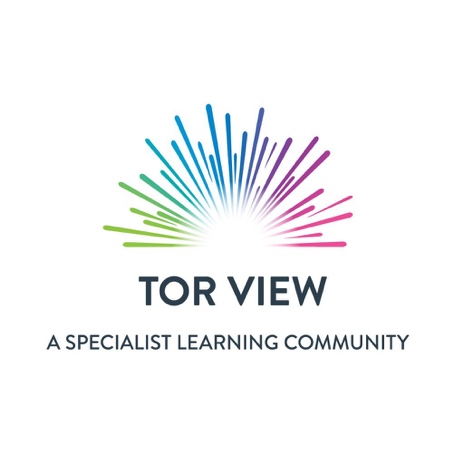 CREATIVE CURRICULUMPRIMARY KS1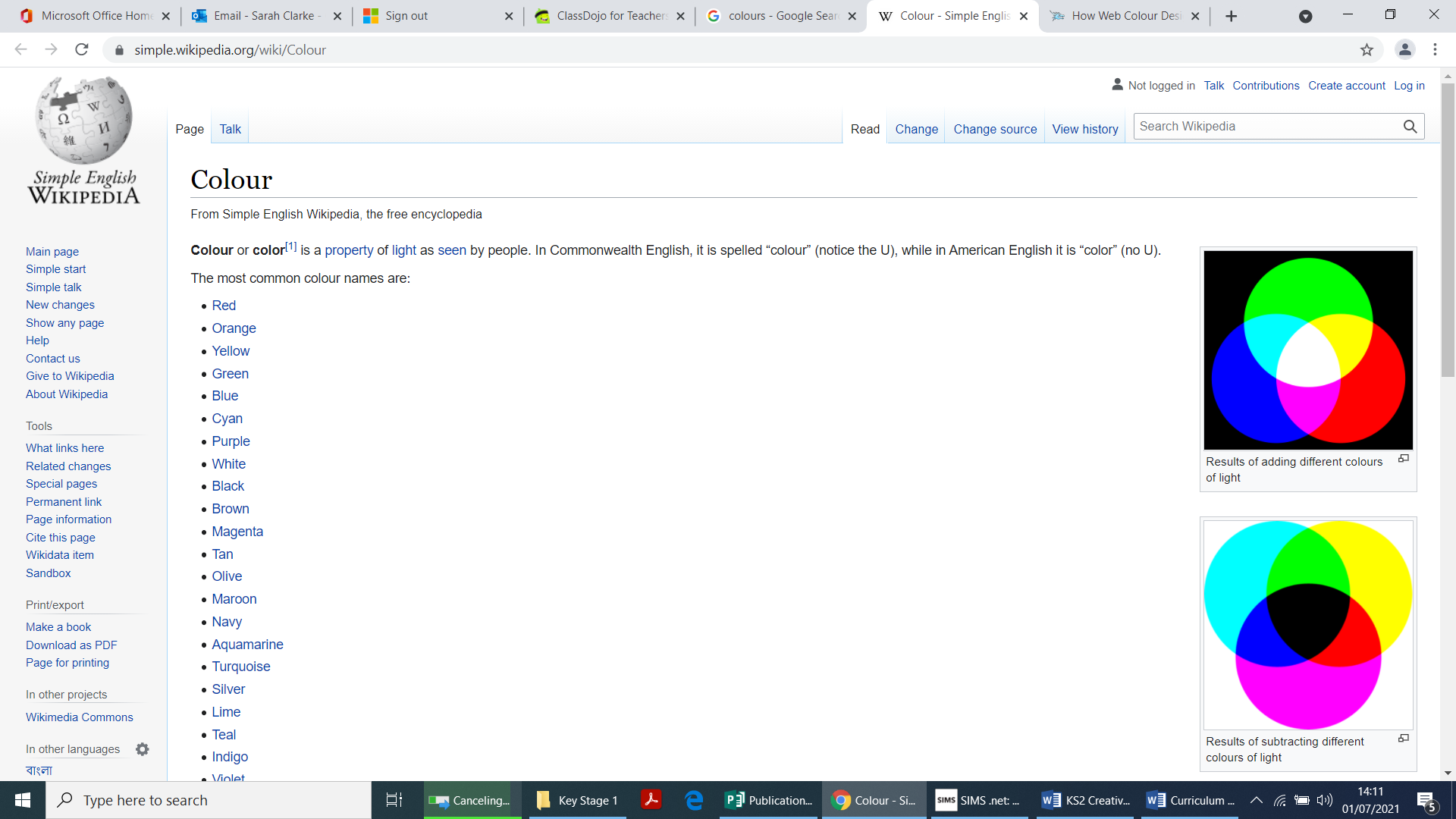 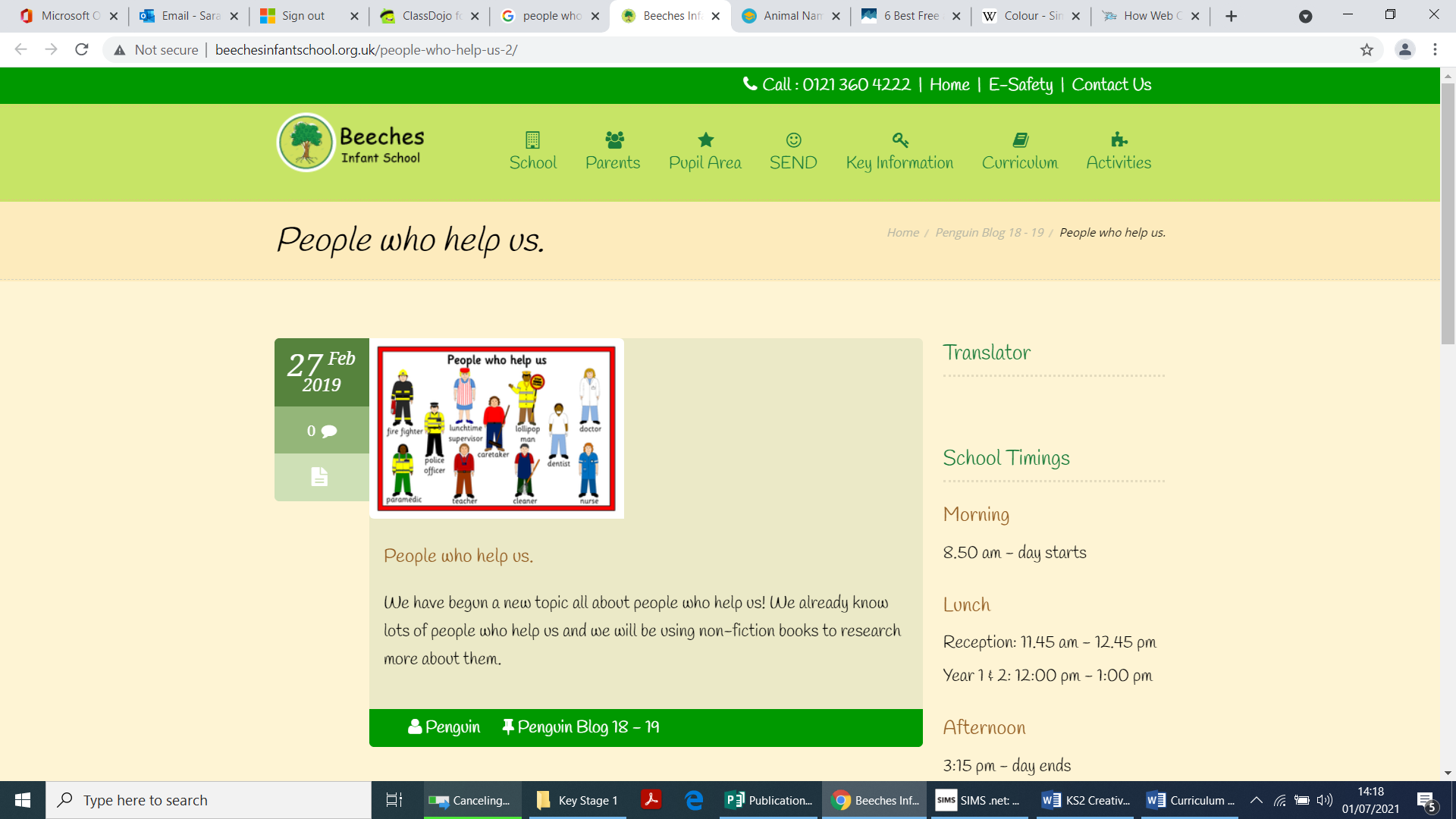 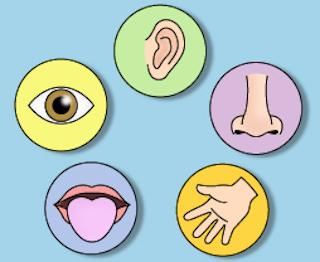 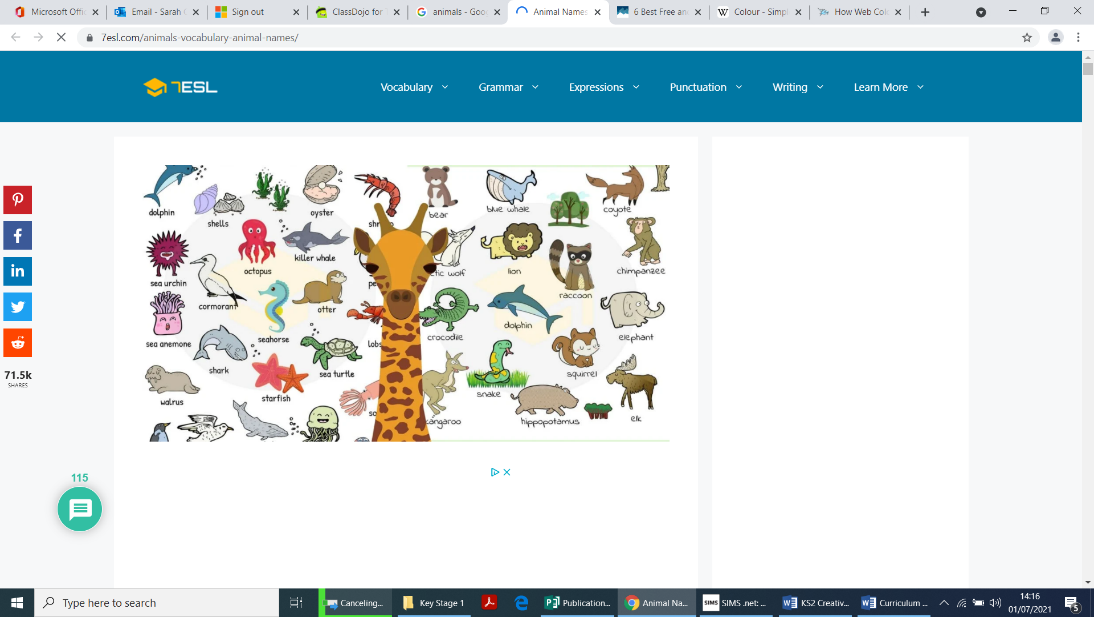 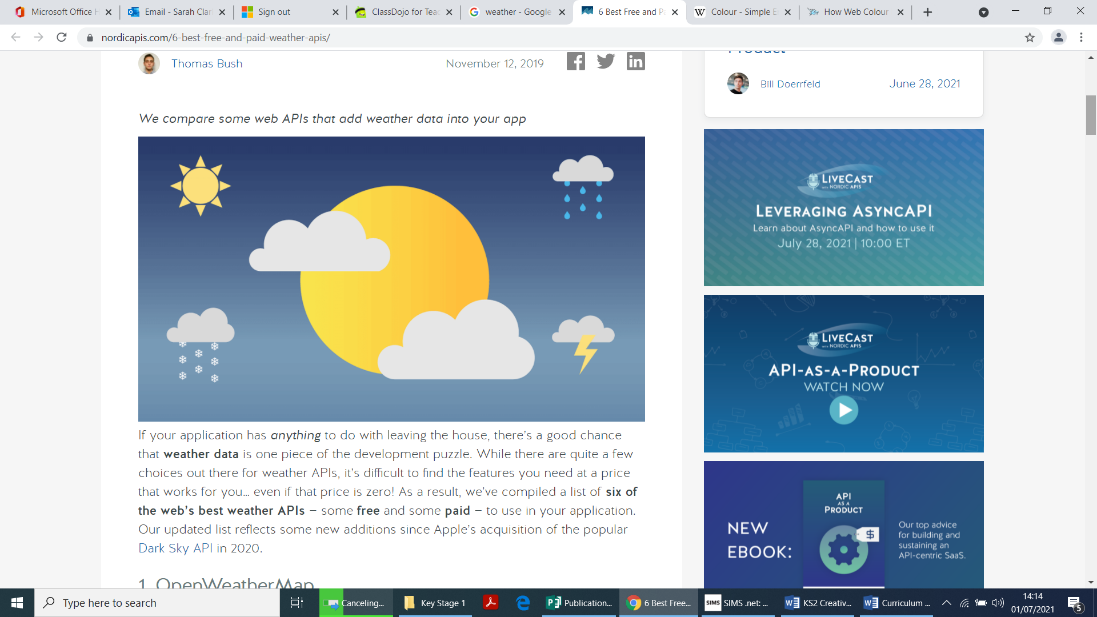 SC,RBR COB, JW, AC, CM & FMc (June 2021) Cycle 1Cycle 2Cycle 3(2022-2023)(2023-2024)(2021 – 2022)Autumn 1Myself and my sensesMy family and where I liveNursery Rhymes and Traditional TalesAutumn 2LightGifts and PresentsCelebrationsSpring1ColoursWeatherFoodSpring2BabiesAnimals Shape and MeasurementSummer 1Holidays and TransportGrowingPeople who help usSummer 2BearsMovingSound all aroundKS1 CREATIVE CURRICULUM MEDIUM-TERM PLANNING (2022-23)KS1 CREATIVE CURRICULUM MEDIUM-TERM PLANNING (2022-23)KS1 CREATIVE CURRICULUM MEDIUM-TERM PLANNING (2022-23)KS1 CREATIVE CURRICULUM MEDIUM-TERM PLANNING (2022-23)KS1 CREATIVE CURRICULUM MEDIUM-TERM PLANNING (2022-23)KS1 CREATIVE CURRICULUM MEDIUM-TERM PLANNING (2022-23)KS1 CREATIVE CURRICULUM MEDIUM-TERM PLANNING (2022-23)KS1 CREATIVE CURRICULUM MEDIUM-TERM PLANNING (2022-23)KS1 CREATIVE CURRICULUM MEDIUM-TERM PLANNING (2022-23)KS1 CREATIVE CURRICULUM MEDIUM-TERM PLANNING (2022-23)KS1 CREATIVE CURRICULUM MEDIUM-TERM PLANNING (2022-23)KS1 CREATIVE CURRICULUM MEDIUM-TERM PLANNING (2022-23)KS1 CREATIVE CURRICULUM MEDIUM-TERM PLANNING (2022-23)KS1 CREATIVE CURRICULUM MEDIUM-TERM PLANNING (2022-23)KS1 CREATIVE CURRICULUM MEDIUM-TERM PLANNING (2022-23)KS1 CREATIVE CURRICULUM MEDIUM-TERM PLANNING (2022-23)Aspiration for LifeAspiration for LifeAspiration for LifeAspiration for LifeDifferentiated, aspirational targets dependent on pupil needs.Differentiated, aspirational targets dependent on pupil needs.Language for LifeLanguage for LifeLanguage for LifeExplicit teaching/ exposure to new and know vocabulary.Explicit teaching/ exposure to new and know vocabulary.Learning for LifeLearning for LifeOpportunities to develop cross curricular skills e.g. dramaOpportunities to develop cross curricular skills e.g. dramaOpportunities to develop cross curricular skills e.g. dramaCYCLE 1 (2022-2023)Myself and my sensesMyself and my sensesLightLightColourColourColourBabiesBabiesHolidays and TransportHolidays and TransportBearsBearsCYCLE 1 (2022-2023)Autumn 1Approx. 7 weeksAutumn 1Approx. 7 weeksAutumn 2Approx. 7 weeksAutumn 2Approx. 7 weeksSpring 1Approx. 6 weeksSpring 1Approx. 6 weeksSpring 1Approx. 6 weeksSpring 2Approx. 6 weeksSpring 2Approx. 6 weeksSummer 1Approx. 5 weeksSummer 1Approx. 5 weeksSummer 2Approx. 7 weeksSummer 2Approx. 7 weeksCYCLE 1 (2022-2023)ENGLISHENGLISHENGLISHENGLISHENGLISHENGLISHENGLISHENGLISHENGLISHENGLISHENGLISHENGLISHENGLISHCYCLE 1 (2022-2023)Fiction & WritingNon-fiction & ReadingFiction & WritingNon-fiction & ReadingFiction & ReadingNon-fiction & WritingFiction & ReadingNon-fiction & WritingFiction & ReadingNon-fiction & WritingFiction & WritingNon-fiction & ReadingFiction & WritingNon-fiction & ReadingFiction & ReadingNon-fiction/Poetry & WritingFiction & ReadingNon-fiction/Poetry & WritingFiction & WritingNon-fiction/Poetry & ReadingFiction & WritingNon-fiction/Poetry & ReadingFiction & ReadingNon-fiction/Poetry & ReadingFiction & ReadingNon-fiction/Poetry & ReadingCYCLE 1 (2022-2023)ENGLISH SUGGESTED TEXTSENGLISH SUGGESTED TEXTSENGLISH SUGGESTED TEXTSENGLISH SUGGESTED TEXTSENGLISH SUGGESTED TEXTSENGLISH SUGGESTED TEXTSENGLISH SUGGESTED TEXTSENGLISH SUGGESTED TEXTSENGLISH SUGGESTED TEXTSENGLISH SUGGESTED TEXTSENGLISH SUGGESTED TEXTSENGLISH SUGGESTED TEXTSENGLISH SUGGESTED TEXTSCYCLE 1 (2022-2023)FICTION TEXTSFICTION TEXTSFICTION TEXTSFICTION TEXTSFICTION TEXTSFICTION TEXTSFICTION TEXTSFICTION TEXTSFICTION TEXTSFICTION TEXTSFICTION TEXTSFICTION TEXTSFICTION TEXTSCYCLE 1 (2022-2023)From Head to Toe – Eric ClarkeWhat I Like About Me – Allia ZobelWhat Makes Me a Me? - Ben FaulksAll Kinds of People – Emma DamonFrom Head to Toe – Eric ClarkeWhat I Like About Me – Allia ZobelWhat Makes Me a Me? - Ben FaulksAll Kinds of People – Emma DamonHow to Catch a Star – Oliver JeffersNighttime – Anna MilbourneNight Monkey, Day Monkey – Julia DonaldsonKippers Monster – Mick InkpenHow to Catch a Star – Oliver JeffersNighttime – Anna MilbourneNight Monkey, Day Monkey – Julia DonaldsonKippers Monster – Mick InkpenHow to Catch a Star – Oliver JeffersNighttime – Anna MilbourneNight Monkey, Day Monkey – Julia DonaldsonKippers Monster – Mick InkpenElmers Colours – David McKeeThe Rainbow Fish – Marcus PfisterAnna’s Amazing Multicoloured Glasses – Wendy BrownThe Day the Crayons Quit – Drew DaywaltElmers Colours – David McKeeThe Rainbow Fish – Marcus PfisterAnna’s Amazing Multicoloured Glasses – Wendy BrownThe Day the Crayons Quit – Drew DaywaltOwl Babies – Martin WaddelTitch – Paul HutchinsThe Royal Nappy – Nicholas AllanThe New Baby – Lisa StickleyOwl Babies – Martin WaddelTitch – Paul HutchinsThe Royal Nappy – Nicholas AllanThe New Baby – Lisa StickleyAll Aboard for the Bobo Road – Stephen DaviesRunaway Train – Benedict Blathwayt Duck in the Truck – Jez Alborough At the Beach – Roland HarveyPenguin on Vacation – Salina YoonAll Aboard for the Bobo Road – Stephen DaviesRunaway Train – Benedict Blathwayt Duck in the Truck – Jez Alborough At the Beach – Roland HarveyPenguin on Vacation – Salina YoonBears Don’t Eat Egg Sandwiches – Julie FoultonWe’re Going on a Bear Hunt – Michael RosenThe Everywhere Bear – Julia DonaldsonPaddington – Michael BondBears Don’t Eat Egg Sandwiches – Julie FoultonWe’re Going on a Bear Hunt – Michael RosenThe Everywhere Bear – Julia DonaldsonPaddington – Michael BondCYCLE 1 (2022-2023)NON-FICTION TEXTSNON-FICTION TEXTSNON-FICTION TEXTSNON-FICTION TEXTSNON-FICTION TEXTSNON-FICTION TEXTSNON-FICTION TEXTSNON-FICTION TEXTSNON-FICTION TEXTSNON-FICTION TEXTSNON-FICTION TEXTSNON-FICTION TEXTSNON-FICTION TEXTSCYCLE 1 (2022-2023)My 5 Senses – Aliki BrandenburgArgh! There’s a Skeleton Inside You – Idan Ben-BarakLook Out! How We Use Our Five Senses – Leon ReadMy 5 Senses – Aliki BrandenburgArgh! There’s a Skeleton Inside You – Idan Ben-BarakLook Out! How We Use Our Five Senses – Leon ReadOscar and the Moth – Geoff WaringBonfire Night – Nancy DickmannDiwali – Nancy DickmannOscar and the Moth – Geoff WaringBonfire Night – Nancy DickmannDiwali – Nancy DickmannOscar and the Moth – Geoff WaringBonfire Night – Nancy DickmannDiwali – Nancy DickmannColours – Alison JayMix it Up – Herve TulletSky Colour – Peter Reynolds Press Here – Herve TulletColours – Alison JayMix it Up – Herve TulletSky Colour – Peter Reynolds Press Here – Herve TulletNew Baby – Usborne BooksBaby Animals – Usborne BooksSay Hello to Baby Animals – Ian WhybrowNew Baby – Usborne BooksBaby Animals – Usborne BooksSay Hello to Baby Animals – Ian WhybrowAll Kinds of Cars – Carl JohansonAll Kinds of lanes – Carl JohansonOn the Train – Carron BrownSeaside Holidays – Stewart RossBusy Airport – Rebecca FinnAll Kinds of Cars – Carl JohansonAll Kinds of lanes – Carl JohansonOn the Train – Carron BrownSeaside Holidays – Stewart RossBusy Airport – Rebecca FinnPolar Bears – Molly KolpinGrizzly Bears – Molly KolpinGiant Pandas – Molly KolpinPolar Bears – Molly KolpinGrizzly Bears – Molly KolpinGiant Pandas – Molly KolpinCYCLE 1 (2022-2023)READING & WRITING SKILLSREADING & WRITING SKILLSREADING & WRITING SKILLSREADING & WRITING SKILLSREADING & WRITING SKILLSREADING & WRITING SKILLSREADING & WRITING SKILLSREADING & WRITING SKILLSREADING & WRITING SKILLSREADING & WRITING SKILLSREADING & WRITING SKILLSREADING & WRITING SKILLSREADING & WRITING SKILLSCYCLE 1 (2022-2023)Whole Class ReadingSensory StoriesHandwritingMark MakingTypingWhole Class ReadingSensory StoriesHandwritingMark MakingTypingWhole Class ReadingSensory StoriesHandwritingMark MakingTypingWhole Class ReadingSensory StoriesHandwritingMark MakingTypingWhole Class ReadingSensory StoriesHandwritingMark MakingTypingWhole Class ReadingSensory StoriesHandwritingMark MakingTypingWhole Class ReadingSensory StoriesHandwritingMark MakingTypingWhole Class ReadingSensory StoriesHandwritingMark MakingTypingWhole Class ReadingSensory StoriesHandwritingMark MakingTypingWhole Class ReadingSensory StoriesHandwritingMark MakingTypingWhole Class ReadingSensory StoriesHandwritingMark MakingTypingWhole Class ReadingSensory StoriesHandwritingMark MakingTypingWhole Class ReadingSensory StoriesHandwritingMark MakingTypingCYCLE 1 (2022-2023)ACTIVITY SUGGESTIONS TO EMBED READING, WRITING AND COMMUNICATION SKILLSACTIVITY SUGGESTIONS TO EMBED READING, WRITING AND COMMUNICATION SKILLSACTIVITY SUGGESTIONS TO EMBED READING, WRITING AND COMMUNICATION SKILLSACTIVITY SUGGESTIONS TO EMBED READING, WRITING AND COMMUNICATION SKILLSACTIVITY SUGGESTIONS TO EMBED READING, WRITING AND COMMUNICATION SKILLSACTIVITY SUGGESTIONS TO EMBED READING, WRITING AND COMMUNICATION SKILLSACTIVITY SUGGESTIONS TO EMBED READING, WRITING AND COMMUNICATION SKILLSACTIVITY SUGGESTIONS TO EMBED READING, WRITING AND COMMUNICATION SKILLSACTIVITY SUGGESTIONS TO EMBED READING, WRITING AND COMMUNICATION SKILLSACTIVITY SUGGESTIONS TO EMBED READING, WRITING AND COMMUNICATION SKILLSACTIVITY SUGGESTIONS TO EMBED READING, WRITING AND COMMUNICATION SKILLSACTIVITY SUGGESTIONS TO EMBED READING, WRITING AND COMMUNICATION SKILLSACTIVITY SUGGESTIONS TO EMBED READING, WRITING AND COMMUNICATION SKILLSCYCLE 1 (2022-2023)Writing: Copying, selecting and writing familiar words/letters from text. |Mark making/labelling photos from text.Using various media e.g. shaving foam, chalk, sand to form letters/learnt vocabulary from text. | Completing sentences/phrases from story/sensory story when prompted by adult. | Identifying words within text from initial letter and copying letter form.Reading: Matching objects from story to images. | Role-playing main parts of text (when provided with familiar props) | Sequence story using resources/widget images.Communication: Teaching, rehearsing and performing rhymes related to body e.g ‘Heads, Shoulders Knees and Toes’ |Following and giving instructions e.g.: ‘I can see... I can hear...’ | Voice recording of reading story, playing parts of characters, vocalising rhythm in text. | Create sensory stations for pupils to explore senses, e.g. rotating weekly to explore different ones.Writing: Copying, selecting and writing familiar words/letters from text. |Mark making/labelling photos from text.Using various media e.g. shaving foam, chalk, sand to form letters/learnt vocabulary from text. | Completing sentences/phrases from story/sensory story when prompted by adult. | Identifying words within text from initial letter and copying letter form.Reading: Matching objects from story to images. | Role-playing main parts of text (when provided with familiar props) | Sequence story using resources/widget images.Communication: Teaching, rehearsing and performing rhymes related to body e.g ‘Heads, Shoulders Knees and Toes’ |Following and giving instructions e.g.: ‘I can see... I can hear...’ | Voice recording of reading story, playing parts of characters, vocalising rhythm in text. | Create sensory stations for pupils to explore senses, e.g. rotating weekly to explore different ones.Writing: Copying, selecting and writing familiar and learnt words/letters from text. | Mark making/labelling photos from text. | Using various media e.g. shaving foam, chalk, sand to form letters/learnt vocabulary from text. | Completing sentences/phrases from story/sensory story when prompted by adult. | Identifying words within text from initial letter and copying letter form. | Mark making using chalk/paint to represent light.Reading: Matching objects from story to images. | Role-playing main parts of text (when provided with familiar props). | Sequence story using resources/widget images.Communication: ‘What’ and ‘Where’ questioning | Discussion (verbal, gesture, makaton) related to text. | Voice recording of reading story, playing parts of characters, vocalising rhythm in text.Writing: Copying, selecting and writing familiar and learnt words/letters from text. | Mark making/labelling photos from text. | Using various media e.g. shaving foam, chalk, sand to form letters/learnt vocabulary from text. | Completing sentences/phrases from story/sensory story when prompted by adult. | Identifying words within text from initial letter and copying letter form. | Mark making using chalk/paint to represent light.Reading: Matching objects from story to images. | Role-playing main parts of text (when provided with familiar props). | Sequence story using resources/widget images.Communication: ‘What’ and ‘Where’ questioning | Discussion (verbal, gesture, makaton) related to text. | Voice recording of reading story, playing parts of characters, vocalising rhythm in text.Writing: Copying, selecting and writing familiar and learnt words/letters from text. | Mark making/labelling photos from text. | Using various media e.g. shaving foam, chalk, sand to form letters/learnt vocabulary from text. | Completing sentences/phrases from story/sensory story when prompted by adult. | Identifying words within text from initial letter and copying letter form. | Mark making using chalk/paint to represent light.Reading: Matching objects from story to images. | Role-playing main parts of text (when provided with familiar props). | Sequence story using resources/widget images.Communication: ‘What’ and ‘Where’ questioning | Discussion (verbal, gesture, makaton) related to text. | Voice recording of reading story, playing parts of characters, vocalising rhythm in text.Writing: Copying, selecting and writing familiar and learnt words/letters from text. | Mark making/labelling photos from text. | Using various media e.g. shaving foam, chalk, sand to form letters/learnt vocabulary from text. | Completing sentences/phrases from story/sensory story when prompted by adult. | Identifying words within text from initial letter and copying letter form. | Mark making using chalk/paint to represent colours..Reading: Matching objects from story to images. | Role-playing main parts of text (when provided with familiar props). | Sequence story using resources/widget images.Communication: ‘What’ and ‘Where’ questioning | Discussion (verbal, gesture, makaton) related to text. | Voice recording of reading story, playing parts of characters, vocalising rhythm in text. | Dress up as characters, act out scenarios.Writing: Copying, selecting and writing familiar and learnt words/letters from text. | Mark making/labelling photos from text. | Using various media e.g. shaving foam, chalk, sand to form letters/learnt vocabulary from text. | Completing sentences/phrases from story/sensory story when prompted by adult. | Identifying words within text from initial letter and copying letter form. | Mark making using chalk/paint to represent colours..Reading: Matching objects from story to images. | Role-playing main parts of text (when provided with familiar props). | Sequence story using resources/widget images.Communication: ‘What’ and ‘Where’ questioning | Discussion (verbal, gesture, makaton) related to text. | Voice recording of reading story, playing parts of characters, vocalising rhythm in text. | Dress up as characters, act out scenarios.Writing: Copying, selecting and writing familiar and learnt words/letters from text. | Mark making/labelling photos from text. | Using various media e.g. shaving foam, chalk, sand to form letters/learnt vocabulary from text. | Completing sentences/phrases from story/sensory story when prompted by adult. | Identifying words within text from initial letter and copying letter form. | Mark making using chalk/paint to represent colours..Reading: Matching objects from story to images. | Role-playing main parts of text (when provided with familiar props). | Sequence story using resources/widget images.Communication: ‘What’ and ‘Where’ questioning | Discussion (verbal, gesture, makaton) related to text. | Voice recording of reading story, playing parts of characters, vocalising rhythm in text. | Dress up as characters, act out scenarios.Writing: Copying, selecting and writing familiar and learnt words/letters from text. | Mark making/labelling photos from text. | Using various media e.g. shaving foam, chalk, sand to form letters/learnt vocabulary from text. | Completing sentences/phrases from story/sensory story when prompted by adult. | Identifying words within text from initial letter and copying letter form. | Mark making using chalk/paint to represent colours..Reading: Matching objects from story to images. | Role-playing main parts of text (when provided with familiar props). | Sequence story using resources/widget images.Communication: ‘What’ and ‘Where’ questioning | Discussion (verbal, gesture, makaton) related to text. | Voice recording of reading story, playing parts of characters, vocalising rhythm in text. | Dress up as characters, act out scenarios.Writing: Copying, selecting and writing familiar and learnt words/letters from text. | Mark making/labelling photos from text. | Using various media e.g. shaving foam, chalk, sand to form letters/learnt vocabulary from text. | Completing sentences/phrases from story/sensory story when prompted by adult. | Identifying words within text from initial letter and copying letter form. | Mark making using chalk/paint to represent colours..Reading: Matching objects from story to images. | Role-playing main parts of text (when provided with familiar props). | Sequence story using resources/widget images.Communication: ‘What’ and ‘Where’ questioning | Discussion (verbal, gesture, makaton) related to text. | Voice recording of reading story, playing parts of characters, vocalising rhythm in text. | Dress up as characters, act out scenarios.Writing: Copying, selecting and writing familiar and learnt words/letters from text. | Mark making/labelling photos from text. | Using various media e.g. shaving foam, chalk, sand to form letters/learnt vocabulary from text. | Completing sentences/phrases from story/sensory story when prompted by adult. | Identifying words within text from initial letter and copying letter form. | Mark making using chalk/paint to represent colours..Reading: Matching objects from story to images. | Role-playing main parts of text (when provided with familiar props). | Sequence story using resources/widget images.Communication: ‘What’ and ‘Where’ questioning | Discussion (verbal, gesture, makaton) related to text. | Voice recording of reading story, playing parts of characters, vocalising rhythm in text. | Dress up as characters, act out scenarios.Writing: Copying, selecting and writing familiar and learnt words/letters from text. | Mark making/labelling photos from text. | Using various media e.g. shaving foam, chalk, sand to form letters/learnt vocabulary from text. | Completing sentences/phrases from story/sensory story when prompted by adult. | Identifying words within text from initial letter and copying letter form. | Mark making using chalk/paint to represent colours..Reading: Matching objects from story to images. | Role-playing main parts of text (when provided with familiar props). | Sequence story using resources/widget images.Communication: ‘What’ and ‘Where’ questioning | Discussion (verbal, gesture, makaton) related to text. | Voice recording of reading story, playing parts of characters, vocalising rhythm in text. | Dress up as characters, act out scenarios.Writing: Copying, selecting and writing familiar and learnt words/letters from text. | Mark making/labelling photos from text. | Using various media e.g. shaving foam, chalk, sand to form letters/learnt vocabulary from text. | Completing sentences/phrases from story/sensory story when prompted by adult. | Identifying words within text from initial letter and copying letter form. | Mark making using chalk/paint to represent colours..Reading: Matching objects from story to images. | Role-playing main parts of text (when provided with familiar props). | Sequence story using resources/widget images.Communication: ‘What’ and ‘Where’ questioning | Discussion (verbal, gesture, makaton) related to text. | Voice recording of reading story, playing parts of characters, vocalising rhythm in text. | Dress up as characters, act out scenarios.CYCLE 1 (2022-2023)HISTORYHISTORYGEOGRAPHYGEOGRAPHYGEOGRAPHYGEOGRAPHYGEOGRAPHYHISTORYHISTORYGEOGRAPHYGEOGRAPHYHISTORYHISTORYCYCLE 1 (2022-2023)How I have GrownHow I have GrownDay and Night Light and dark places around the world. Day and Night Light and dark places around the world. Day and Night Light and dark places around the world. Flags of the World Flags of the World Baby Toys Now and in the PastBaby Toys Now and in the PastHolidays around the worldHolidays around the worldTeddy Bear and Toys through HistoryOld Bear StoriesTeddy Bear and Toys through HistoryOld Bear StoriesCYCLE 1 (2022-2023)SUGGESTED ACTIVITIESSUGGESTED ACTIVITIESSUGGESTED ACTIVITIESSUGGESTED ACTIVITIESSUGGESTED ACTIVITIESSUGGESTED ACTIVITIESSUGGESTED ACTIVITIESSUGGESTED ACTIVITIESSUGGESTED ACTIVITIESSUGGESTED ACTIVITIESSUGGESTED ACTIVITIESSUGGESTED ACTIVITIESSUGGESTED ACTIVITIESCYCLE 1 (2022-2023)RESOURCES/ACTIVITIESRESOURCES/ACTIVITIESSOURCES/ACTIVITIESSOURCES/ACTIVITIESSOURCES/ACTIVITIESRESOURCES/ACTIVITIESRESOURCES/ACTIVITIESSOURCES/ACTIVITIESSOURCES/ACTIVITIESRESOURCES/ACTIVITIESRESOURCES/ACTIVITIESSOURCES/ACTIVITIESSOURCES/ACTIVITIESCYCLE 1 (2022-2023)Picture of myself as a babyCompare pictures then and nowGrowing sunflowersOrdering by sizeMeasuring heightsPicture of myself as a babyCompare pictures then and nowGrowing sunflowersOrdering by sizeMeasuring heightsDay/night activity sortingDay/night activity role playDay/night art work – light and dark colours(the city at night)Day and night activity timetables –ordering pictures. Sun and moon/stars focusDay/night activity sortingDay/night activity role playDay/night art work – light and dark colours(the city at night)Day and night activity timetables –ordering pictures. Sun and moon/stars focusDay/night activity sortingDay/night activity role playDay/night art work – light and dark colours(the city at night)Day and night activity timetables –ordering pictures. Sun and moon/stars focusPainting flags – use of PECS to choose /locate coloursTasting food of the focus countryListening to music of focus countryIconic features of the focus countryPainting flags – use of PECS to choose /locate coloursTasting food of the focus countryListening to music of focus countryIconic features of the focus countryCompare toys then and nowToy day – bring from homeCreate a toySort toys by material/type/colourCompare toys then and nowToy day – bring from homeCreate a toySort toys by material/type/colourGo on a plane – sensory story Visit a new country each week – all notably different.e.g. Beach holiday, city break, skiing holiday (snow), country break (grass and hills), desert (Egypt), rainforest (Brazil – also carnival focus). Go on a plane – sensory story Visit a new country each week – all notably different.e.g. Beach holiday, city break, skiing holiday (snow), country break (grass and hills), desert (Egypt), rainforest (Brazil – also carnival focus). Go on a plane – sensory story Visit a new country each week – all notably different.e.g. Beach holiday, city break, skiing holiday (snow), country break (grass and hills), desert (Egypt), rainforest (Brazil – also carnival focus). Can’t You Sleep, Little Bear?Where’s My Teddy?Comparing materialsCreate your own teddy bearCYCLE 1 (2022-2023)STIMULUS VISIT SUGGESTIONSSTIMULUS VISIT SUGGESTIONSSTIMULUS VISIT SUGGESTIONSSTIMULUS VISIT SUGGESTIONSSTIMULUS VISIT SUGGESTIONSSTIMULUS VISIT SUGGESTIONSSTIMULUS VISIT SUGGESTIONSSTIMULUS VISIT SUGGESTIONSSTIMULUS VISIT SUGGESTIONSSTIMULUS VISIT SUGGESTIONSSTIMULUS VISIT SUGGESTIONSSTIMULUS VISIT SUGGESTIONSSTIMULUS VISIT SUGGESTIONSCYCLE 1 (2022-2023)Little Lancashire VillageLittle Lancashire VillageSPACE centre – light/dark experience. SPACE centre – light/dark experience. SPACE centre – light/dark experience. The art garden – Howarth The art garden – Howarth Ilkley Toy MuseumIlkley Toy MuseumChill Factore – snow experience. Beach – St.Anne’sChill Factore – snow experience. Beach – St.Anne’sChill Factore – snow experience. Beach – St.Anne’sWhittaker Park - Bear HuntCYCLE 1 (2022-2023)INTENTCAREERSSKILLS (SS2S Targets to be taken from the following headings)SKILLS (SS2S Targets to be taken from the following headings)SKILLS (SS2S Targets to be taken from the following headings)SKILLS (SS2S Targets to be taken from the following headings)SKILLS (SS2S Targets to be taken from the following headings)SKILLS (SS2S Targets to be taken from the following headings)SKILLS (SS2S Targets to be taken from the following headings)SKILLS (SS2S Targets to be taken from the following headings)SKILLS (SS2S Targets to be taken from the following headings)SKILLS (SS2S Targets to be taken from the following headings)SKILLS (SS2S Targets to be taken from the following headings)SKILLS (SS2S Targets to be taken from the following headings)SKILLS (SS2S Targets to be taken from the following headings)CYCLE 1 (2022-2023)INTENTCAREERSChronological UnderstandingUnderstanding events, people and changes in the pastHistorical Communication Chronological UnderstandingUnderstanding events, people and changes in the pastHistorical Communication Understanding the World:  People & Communities (EYFS)Historical InvestigationsChronological UnderstandingKnowledge & Understanding of Past Events, People & Changes in the PastPresenting, Organising & CommunicatingUnderstanding the World:  People & Communities (EYFS)Historical InvestigationsChronological UnderstandingKnowledge & Understanding of Past Events, People & Changes in the PastPresenting, Organising & CommunicatingUnderstanding the World:  People & Communities (EYFS)Historical InvestigationsChronological UnderstandingKnowledge & Understanding of Past Events, People & Changes in the PastPresenting, Organising & CommunicatingUnderstanding the World: Sim/Diff of places & environment (EYFS)Locational knowledgePlace knowledgeHuman & Physical GeographyGeographical skills & FieldworkUnderstanding the World: Sim/Diff of places & environment (EYFS)Locational knowledgePlace knowledgeHuman & Physical GeographyGeographical skills & FieldworkChronological UnderstandingUnderstanding events, people and changes in the pastHistorical InterpretationHistorical EnquiryHistorical CommunicationChronological UnderstandingUnderstanding events, people and changes in the pastHistorical InterpretationHistorical EnquiryHistorical CommunicationUnderstanding the World: Sim/Diff of places & environment (EYFS)Locational knowledgePlace knowledgeHuman and physical GeographyGeographical skills and fieldworkUnderstanding the World: Sim/Diff of places & environment (EYFS)Locational knowledgePlace knowledgeHuman and physical GeographyGeographical skills and fieldworkChronological UnderstandingUnderstanding events, people and changes in the pastHistorical InterpretationHistorical EnquiryHistorical CommunicationChronological UnderstandingUnderstanding events, people and changes in the pastHistorical InterpretationHistorical EnquiryHistorical CommunicationCYCLE 1 (2022-2023Autumn 1Approx. 7 weeksAutumn 1Approx. 7 weeksAutumn 2Approx. 7 weeksAutumn 2Approx. 7 weeksSpring 1Approx. 6 weeksSpring 2Approx. 6 weeksSpring 2Approx. 6 weeksSummer 1Approx. 5 weeksSummer 2Approx. 7 weeksCYCLE 1 (2022-2023ARTARTDANCE & DRAMADANCE & DRAMAARTDANCE & DRAMADANCE & DRAMAARTDANCE & DRAMACYCLE 1 (2022-2023CREATIVITY & INSPIRATIONCREATIVITY & INSPIRATIONPreparing and PerformingPreparing and PerformingCREATIVITY & INSPIRATION.Preparing and Performing: Preparing and Performing: CREATIVITY & INSPIRATIONPreparing and Performing: CYCLE 1 (2022-2023SUGGESTEDSUGGESTEDSUGGESTEDSUGGESTEDSUGGESTEDSUGGESTEDSUGGESTEDSUGGESTEDSUGGESTEDCYCLE 1 (2022-2023ARTISTS & DESIGNERSARTISTS & DESIGNERSWORKS/ MUSICWORKS/ MUSICARTISTS & DESIGNERSWORKS/ MUSICWORKS/ MUSICARTISTS & DESIGNERSWORKS/ MUSICCYCLE 1 (2022-2023Andy Goldsworthy - landscape sculptures/Robert SmithsonAndy Goldsworthy - landscape sculptures/Robert SmithsonA Muppets Christmas Carol – Bob Cratchit’s House (YouTube)John Barnett – The Mountain SylphMichael Balfe – The Bohemian GirlStephen Adams – The Holy CityA Muppets Christmas Carol – Bob Cratchit’s House (YouTube)John Barnett – The Mountain SylphMichael Balfe – The Bohemian GirlStephen Adams – The Holy CityMargaret Godfrey – Volcano Art/Friedensreich HundertwasserPRACTICAL PROJECTSFinger Painting/blow painting/wet on wet techniques/wax resist paintings using oil pastels & watercoloursAjax (Sophocles)Ancient Greek Music: The Lyre of Classical Antiquity (YouTube)Ancient Greek Music Vol.1: Spirit of Aristotle (YouTube)Ajax (Sophocles)Ancient Greek Music: The Lyre of Classical Antiquity (YouTube)Ancient Greek Music Vol.1: Spirit of Aristotle (YouTube)L.S.Lowry - local knowledge/millsDavid Hockney - landscapesPRACTICALS AND PROJECTS3D building overlapping card collages landscapes with oil pastels 2D Rossendale LandscapesApollo 13: Go for Launch (YouTube)Armageddon [The Launch] (YouTube) From 2.50 – End2001: A Space Odyssey: Thus spoke Zarathustra (YouTube)CYCLE 1 (2022-2023PRACTICALS & PROJECTSPRACTICALS & PROJECTSA Muppets Christmas Carol – Bob Cratchit’s House (YouTube)John Barnett – The Mountain SylphMichael Balfe – The Bohemian GirlStephen Adams – The Holy CityA Muppets Christmas Carol – Bob Cratchit’s House (YouTube)John Barnett – The Mountain SylphMichael Balfe – The Bohemian GirlStephen Adams – The Holy CityMargaret Godfrey – Volcano Art/Friedensreich HundertwasserPRACTICAL PROJECTSFinger Painting/blow painting/wet on wet techniques/wax resist paintings using oil pastels & watercoloursAjax (Sophocles)Ancient Greek Music: The Lyre of Classical Antiquity (YouTube)Ancient Greek Music Vol.1: Spirit of Aristotle (YouTube)Ajax (Sophocles)Ancient Greek Music: The Lyre of Classical Antiquity (YouTube)Ancient Greek Music Vol.1: Spirit of Aristotle (YouTube)L.S.Lowry - local knowledge/millsDavid Hockney - landscapesPRACTICALS AND PROJECTS3D building overlapping card collages landscapes with oil pastels 2D Rossendale LandscapesApollo 13: Go for Launch (YouTube)Armageddon [The Launch] (YouTube) From 2.50 – End2001: A Space Odyssey: Thus spoke Zarathustra (YouTube)CYCLE 1 (2022-2023Land art – creating patterns using natural materials/taking photographsLand art – creating patterns using natural materials/taking photographsA Muppets Christmas Carol – Bob Cratchit’s House (YouTube)John Barnett – The Mountain SylphMichael Balfe – The Bohemian GirlStephen Adams – The Holy CityA Muppets Christmas Carol – Bob Cratchit’s House (YouTube)John Barnett – The Mountain SylphMichael Balfe – The Bohemian GirlStephen Adams – The Holy CityMargaret Godfrey – Volcano Art/Friedensreich HundertwasserPRACTICAL PROJECTSFinger Painting/blow painting/wet on wet techniques/wax resist paintings using oil pastels & watercoloursAjax (Sophocles)Ancient Greek Music: The Lyre of Classical Antiquity (YouTube)Ancient Greek Music Vol.1: Spirit of Aristotle (YouTube)Ajax (Sophocles)Ancient Greek Music: The Lyre of Classical Antiquity (YouTube)Ancient Greek Music Vol.1: Spirit of Aristotle (YouTube)L.S.Lowry - local knowledge/millsDavid Hockney - landscapesPRACTICALS AND PROJECTS3D building overlapping card collages landscapes with oil pastels 2D Rossendale LandscapesApollo 13: Go for Launch (YouTube)Armageddon [The Launch] (YouTube) From 2.50 – End2001: A Space Odyssey: Thus spoke Zarathustra (YouTube)CYCLE 1 (2022-2023SKILLSSKILLSSKILLSSKILLSSKILLSSKILLSSKILLSSKILLSSKILLSCYCLE 1 (2022-2023KS 2 A3 Sketch Book for Y3 pupils.Record observations/ Review and revisit ideas/ Improve drawing & painting techniques/ sculpture with a range of materials/exploring/arrangingKS 2 A3 Sketch Book for Y3 pupils.Record observations/ Review and revisit ideas/ Improve drawing & painting techniques/ sculpture with a range of materials/exploring/arrangingDrama: Role Play | Narration | Exploring a character.Dance: Use simple choreographic devices such as unison, canon and mirroring.Drama: Role Play | Narration | Exploring a character.Dance: Use simple choreographic devices such as unison, canon and mirroring.Colours & how to mix them/mark-making/drawing from secondary resources/review & revisit ideas/ Improve drawing & painting techniques/ layering textures to create collages with grainy textures/adding watercolours over oil pastel images/blow paintingDrama: Role Play | Exploring a character | Still Image | Speaking in front of others.Dance: Copy | Repeat | Remember actions | Create a motif & develop it.Drama: Role Play | Exploring a character | Still Image | Speaking in front of others.Dance: Copy | Repeat | Remember actions | Create a motif & develop it.Cutting using scissors/drawing from Secondary resources/using the projector to enlarge buildings/Review & revisit ideas/ Improve drawing & painting techniques/ layering textures to create collages/mixing oil pastels to create new colours/using knowledge of shapes – squares & rectanglesDrama: Role Play | Exploring a character | Thought tracking | Physical TheatreDance: Speed & level of Actions | Compare & adapt motif/movements to create longer sequence/s.CYCLE 1 (2022-2023TECHNOLOGYTECHNOLOGYCOOKING & NUTRITIONCOOKING & NUTRITIONTECHNOLOGYCOOKING & NUTRITIONCOOKING & NUTRITIONTECHNOLOGYCOOKING & NUTRITIONCYCLE 1 (2022-2023DESIGN | PLAN | MAKE | EVALUATEDESIGN A WOODEN TOYTheme: New from old (upcycling) toysDesign – research & develop design innovative/ functional & appealing products fit for purpose; generate develop model and communicate ideas; annotate sketchesMake – select & use a wide range of tools and recycled materials/ componentsEvaluate – investigate & evaluate products against own & others design criteria Technical knowledge –understand and use gears, cams, pulleys, levers & linkages & series circuits and apply computing knowledgeDESIGN | PLAN | MAKE | EVALUATEDESIGN A WOODEN TOYTheme: New from old (upcycling) toysDesign – research & develop design innovative/ functional & appealing products fit for purpose; generate develop model and communicate ideas; annotate sketchesMake – select & use a wide range of tools and recycled materials/ componentsEvaluate – investigate & evaluate products against own & others design criteria Technical knowledge –understand and use gears, cams, pulleys, levers & linkages & series circuits and apply computing knowledgeCOOKING ON A BUDGETPrincipals of a healthy & varied dietThe Eat Well Guide – OverviewBudgeting & SeasonalityWhere & how are ingredients grown?COOKING ON A BUDGETPrincipals of a healthy & varied dietThe Eat Well Guide – OverviewBudgeting & SeasonalityWhere & how are ingredients grown?DESIGN | PLAN | MAKE | EVALUATEDESIGN STONEAGE TOOLSTheme: simple ‘stone age’ tools for farming and huntingDesign – research & develop design innovative/ functional & appealing products fit for purpose; Make – select & use a wide range of tools & materials available in stone ageEvaluate – investigate & evaluate products against own & others design criteria etc. Understand how key events/ individuals help shape the world.Principals of a healthy & varied dietThe Eat Well Guide –fruits, vegetables & proteins.Where & how are ingredients grown and processed?Principals of a healthy & varied dietThe Eat Well Guide –fruits, vegetables & proteins.Where & how are ingredients grown and processed?DESIGN | PLAN | MAKE | EVALUATEDESIGN AN ANIMAL HABITATTheme - Create 2D/3D animals and their homes using a wide range of materialsDesign – research & develop design innovative/ functional & appealing products fit for purpose; generate develop model and communicate ideas; annotate sketches, cross sectional & exploded diagrams, prototypes and ICTMake – select & use a wide range of tools and materials/ componentsEvaluate – investigate & evaluate products against own & others design criteria Using cross curricular themes to create animals and their habitatsPOTATOESThe Eat Well Guide –CarbohydratesExploring types of potato & where they are grown.Using a kitchen knife & peeler.CYCLE 1 (2022-2023SUGGESTED PRACTICALSSUGGESTED PRACTICALSSUGGESTED PRACTICALSSUGGESTED PRACTICALSSUGGESTED PRACTICALSSUGGESTED PRACTICALSSUGGESTED PRACTICALSSUGGESTED PRACTICALSSUGGESTED PRACTICALSCYCLE 1 (2022-2023Play with existing wooden toys – how do they work? Playing with these toys and engaging with the pupils – showing them how they move will inspire themLook at a range of objects with pivot points/fulcrum points – how do they work? Watch Mechanical Cabaret videos on YouTubeDesign a rowing boat board using card/split pins and paintMake a pull-along wooden or card car/animalPlay with existing wooden toys – how do they work? Playing with these toys and engaging with the pupils – showing them how they move will inspire themLook at a range of objects with pivot points/fulcrum points – how do they work? Watch Mechanical Cabaret videos on YouTubeDesign a rowing boat board using card/split pins and paintMake a pull-along wooden or card car/animalStuffed Jacket Potatoes & Skins | Mulligatawny Soup | Mushroom and Chickpea Curry | Tomato Ragu | Beans on Toast | Tortilla PizzaStuffed Jacket Potatoes & Skins | Mulligatawny Soup | Mushroom and Chickpea Curry | Tomato Ragu | Beans on Toast | Tortilla PizzaDesign and make simple ‘stone age’ tools for farming and huntingGather materials from the school grounds/materials gathered from adventures or holidaysMake axe heads using clayPractice tying stones to branches using twine/learning how to tie knotsAdd patterns to pre-prepared axe and tool handlesUse salt dough to create different tool heads/add to wooden handlesPitta Pockets | Pesto Pizza | Lentil Bake | Fruit Kebabs | Easy Greek Salad | Tzatziki (with toasted pitta) | DolmadesPitta Pockets | Pesto Pizza | Lentil Bake | Fruit Kebabs | Easy Greek Salad | Tzatziki (with toasted pitta) | DolmadesInvestigate animals – choose from farm animals/wild animals/domestic animalsCreate 3D animals from clayInvestigate origami and create simple animals based on paperDesign and make 3D animals using clay, then create an appropri/ate habitat – wood/clay/natural resourcesDesign and make dens/caves for animals in the wildCreate camouflage habitatsPotato Salad | Bubble & Squeak | Potato gratin | Potato Wedges | Shepherd’s Pie | Potato & Rosemary Bread Rolls | Potato Cakes Garlic PotatoesCYCLE 1 (2022-2023SKILLS & KNOWLEDGESKILLS & KNOWLEDGESKILLS & KNOWLEDGESKILLS & KNOWLEDGESKILLS & KNOWLEDGESKILLS & KNOWLEDGESKILLS & KNOWLEDGESKILLS & KNOWLEDGESKILLS & KNOWLEDGECYCLE 1 (2022-2023Skills – cutting/joining/using split pins//push and pull/observing and copying actions/making things workKnowledge – use science knowledge for basic principles of momentum and forces/ using existing knowledge to design and make simple toysSkills – cutting/joining/using split pins//push and pull/observing and copying actions/making things workKnowledge – use science knowledge for basic principles of momentum and forces/ using existing knowledge to design and make simple toysKnife Safety: handling a knife, claw hold & bridge hold.Knife Skills: ChoppingKitchen Safety & Food HygieneSkills: Baking, toasting & boiling.Knife Safety: handling a knife, claw hold & bridge hold.Knife Skills: ChoppingKitchen Safety & Food HygieneSkills: Baking, toasting & boiling.Skills – moulding/cutting/attaching using string/tying knotsKnowledge – use art & design and food technology knowledge for basic moulding and shaping techniques / using existing knowledge to design and make simple toolsKnife Safety: handling a knife, claw hold & bridge hold.Knife Skills: ChoppingKitchen Safety & Food HygieneSkills: Baking, toasting, mixing & preparing vegetablesKnife Safety: handling a knife, claw hold & bridge hold.Knife Skills: ChoppingKitchen Safety & Food HygieneSkills: Baking, toasting, mixing & preparing vegetablesSkills – cutting/joining/using split pins//push and pull/observing and copying actions/making things workKnowledge – use science knowledge for basic principles of structures and forces/Using mathematical knowledge to create 3D structures including using nets/using existing knowledge to design and make simple habitatsTechnical knowledge – apply understanding to strengthen stiffen & reinforce complex structuresKnife Safety: handling a knife, claw hold & bridge hold.Knife Skills: ChoppingKitchen Safety & Food HygieneSkills: Peeling, chopping & mashing.CYCLE 1 (2022-2023KEY TOPIC VOCABULARY | TO BE COMPLETED RETROSPECTFULLYKEY TOPIC VOCABULARY | TO BE COMPLETED RETROSPECTFULLYKEY TOPIC VOCABULARY | TO BE COMPLETED RETROSPECTFULLYKEY TOPIC VOCABULARY | TO BE COMPLETED RETROSPECTFULLYKEY TOPIC VOCABULARY | TO BE COMPLETED RETROSPECTFULLYKEY TOPIC VOCABULARY | TO BE COMPLETED RETROSPECTFULLYKEY TOPIC VOCABULARY | TO BE COMPLETED RETROSPECTFULLYKEY TOPIC VOCABULARY | TO BE COMPLETED RETROSPECTFULLYKEY TOPIC VOCABULARY | TO BE COMPLETED RETROSPECTFULLYCYCLE 1 (2022-2023INTENTCAREERSAll LEARNERSAll LEARNERSAll LEARNERSAll LEARNERSAll LEARNERSAll LEARNERSAll LEARNERSCHALLENGE VOCABULARYCHALLENGE VOCABULARYCYCLE 1 (2022-2023INTENTCAREERSENGLISHGEOGRAPHYGEOGRAPHYART & DESIGNART & DESIGNART & DESIGNDANCE & DRAMAVaried | seasonality | stuffed | skewer | proteins | carbohydrates | savourymotif | unison | thought tracking | canonObserve/draw/paint/sculpt/mould/form/analyse/compare/tone/colour theory/blend/contrast/social artwork/primary, secondary and tertiary colours/perspectives/vanishing points/sculpting using clay/texturing using layers of collage materialsMechanical Autonomy/Attaching components/Choosing appropriate materials and knowing their strengths and purposesVaried | seasonality | stuffed | skewer | proteins | carbohydrates | savourymotif | unison | thought tracking | canonObserve/draw/paint/sculpt/mould/form/analyse/compare/tone/colour theory/blend/contrast/social artwork/primary, secondary and tertiary colours/perspectives/vanishing points/sculpting using clay/texturing using layers of collage materialsMechanical Autonomy/Attaching components/Choosing appropriate materials and knowing their strengths and purposesCYCLE 1 (2022-2023INTENTCAREERSArt techniques/art media and how to use it/Linking art skills and techniques to artistsArt techniques/art media and how to use it/Linking art skills and techniques to artistsArt techniques/art media and how to use it/Linking art skills and techniques to artistsRole Play | Still Image | character | Physical Theatre | mirroringVaried | seasonality | stuffed | skewer | proteins | carbohydrates | savourymotif | unison | thought tracking | canonObserve/draw/paint/sculpt/mould/form/analyse/compare/tone/colour theory/blend/contrast/social artwork/primary, secondary and tertiary colours/perspectives/vanishing points/sculpting using clay/texturing using layers of collage materialsMechanical Autonomy/Attaching components/Choosing appropriate materials and knowing their strengths and purposesVaried | seasonality | stuffed | skewer | proteins | carbohydrates | savourymotif | unison | thought tracking | canonObserve/draw/paint/sculpt/mould/form/analyse/compare/tone/colour theory/blend/contrast/social artwork/primary, secondary and tertiary colours/perspectives/vanishing points/sculpting using clay/texturing using layers of collage materialsMechanical Autonomy/Attaching components/Choosing appropriate materials and knowing their strengths and purposesCYCLE 1 (2022-2023INTENTCAREERSHISTORYHISTORYD& TD& TD& TCOOKING & NUTRITIONVaried | seasonality | stuffed | skewer | proteins | carbohydrates | savourymotif | unison | thought tracking | canonObserve/draw/paint/sculpt/mould/form/analyse/compare/tone/colour theory/blend/contrast/social artwork/primary, secondary and tertiary colours/perspectives/vanishing points/sculpting using clay/texturing using layers of collage materialsMechanical Autonomy/Attaching components/Choosing appropriate materials and knowing their strengths and purposesVaried | seasonality | stuffed | skewer | proteins | carbohydrates | savourymotif | unison | thought tracking | canonObserve/draw/paint/sculpt/mould/form/analyse/compare/tone/colour theory/blend/contrast/social artwork/primary, secondary and tertiary colours/perspectives/vanishing points/sculpting using clay/texturing using layers of collage materialsMechanical Autonomy/Attaching components/Choosing appropriate materials and knowing their strengths and purposesCYCLE 1 (2022-2023INTENTCAREERSPast | Present | Chronology | Order | Different | Same | Old | New | Evidence | Source | Baby | Child | Adult | Victorian | Rich | Poor | Age | GrowPast | Present | Chronology | Order | Different | Same | Old | New | Evidence | Source | Baby | Child | Adult | Victorian | Rich | Poor | Age | GrowDesign/Plan/Make/Evaluate/Change and know that this process can be started at any point of a project/What? /How? / Skills and when to use them/Evaluate - did it work? Do you like it? How will you change it?Design/Plan/Make/Evaluate/Change and know that this process can be started at any point of a project/What? /How? / Skills and when to use them/Evaluate - did it work? Do you like it? How will you change it?Design/Plan/Make/Evaluate/Change and know that this process can be started at any point of a project/What? /How? / Skills and when to use them/Evaluate - did it work? Do you like it? How will you change it?cook | boil | toast | bake | mix | peel | chop | mash | healthy | clean | vegetables | fruit | different | potatoVaried | seasonality | stuffed | skewer | proteins | carbohydrates | savourymotif | unison | thought tracking | canonObserve/draw/paint/sculpt/mould/form/analyse/compare/tone/colour theory/blend/contrast/social artwork/primary, secondary and tertiary colours/perspectives/vanishing points/sculpting using clay/texturing using layers of collage materialsMechanical Autonomy/Attaching components/Choosing appropriate materials and knowing their strengths and purposesVaried | seasonality | stuffed | skewer | proteins | carbohydrates | savourymotif | unison | thought tracking | canonObserve/draw/paint/sculpt/mould/form/analyse/compare/tone/colour theory/blend/contrast/social artwork/primary, secondary and tertiary colours/perspectives/vanishing points/sculpting using clay/texturing using layers of collage materialsMechanical Autonomy/Attaching components/Choosing appropriate materials and knowing their strengths and purposesKS1 CREATIVE CURRICULUM MEDIUM-TERM PLANNING (2023-24)KS1 CREATIVE CURRICULUM MEDIUM-TERM PLANNING (2023-24)KS1 CREATIVE CURRICULUM MEDIUM-TERM PLANNING (2023-24)KS1 CREATIVE CURRICULUM MEDIUM-TERM PLANNING (2023-24)KS1 CREATIVE CURRICULUM MEDIUM-TERM PLANNING (2023-24)KS1 CREATIVE CURRICULUM MEDIUM-TERM PLANNING (2023-24)KS1 CREATIVE CURRICULUM MEDIUM-TERM PLANNING (2023-24)KS1 CREATIVE CURRICULUM MEDIUM-TERM PLANNING (2023-24)KS1 CREATIVE CURRICULUM MEDIUM-TERM PLANNING (2023-24)KS1 CREATIVE CURRICULUM MEDIUM-TERM PLANNING (2023-24)KS1 CREATIVE CURRICULUM MEDIUM-TERM PLANNING (2023-24)KS1 CREATIVE CURRICULUM MEDIUM-TERM PLANNING (2023-24)KS1 CREATIVE CURRICULUM MEDIUM-TERM PLANNING (2023-24)Aspiration for LifeAspiration for LifeAspiration for LifeAspiration for LifeDifferentiated, aspirational targets dependent on pupil needs.Differentiated, aspirational targets dependent on pupil needs.Language for LifeLanguage for LifeExplicit teaching/ exposure to new and know vocabulary.Explicit teaching/ exposure to new and know vocabulary.Learning for LifeOpportunities to develop cross curricular skills e.g. dramaOpportunities to develop cross curricular skills e.g. dramaCYCLE 2 (2023-2024)MY FAMILY AND WHERE I LIVEMY FAMILY AND WHERE I LIVEGIFTS AND PRESENTSGIFTS AND PRESENTSWEATHERWEATHERANIMALSGROWINGGROWINGMOVINGCYCLE 2 (2023-2024)Autumn 1Approx. 7 weeksAutumn 1Approx. 7 weeksAutumn 2Approx. 7 weeksAutumn 2Approx. 7 weeksSpring 1Approx. 6 weeksSpring 1Approx. 6 weeksSpring 2Approx. 6 weeksSummer 1Approx. 5 weeksSummer 1Approx. 5 weeksSummer 2Approx. 7 weeksCYCLE 2 (2023-2024)ENGLISHENGLISHENGLISHENGLISHENGLISHENGLISHENGLISHENGLISHENGLISHENGLISHCYCLE 2 (2023-2024)Fiction & WritingNon-fiction & ReadingFiction & WritingNon-fiction & ReadingFiction & ReadingNon-fiction & WritingFiction & ReadingNon-fiction & WritingFiction & WritingNon-fiction & ReadingFiction & WritingNon-fiction & ReadingFictionNon-fiction/Poetry & WritingFiction & WritingNon-fiction/Poetry & ReadingFiction & WritingNon-fiction/Poetry & ReadingFiction & ReadingNon-fiction/Poetry & ReadingCYCLE 2 (2023-2024)ENGLISH SUGGESTED TEXTSENGLISH SUGGESTED TEXTSENGLISH SUGGESTED TEXTSENGLISH SUGGESTED TEXTSENGLISH SUGGESTED TEXTSENGLISH SUGGESTED TEXTSENGLISH SUGGESTED TEXTSENGLISH SUGGESTED TEXTSENGLISH SUGGESTED TEXTSENGLISH SUGGESTED TEXTSCYCLE 2 (2023-2024)FICTION TEXTSMy Mum and Dad Make Me Laugh – Nick SharrattGrandma Bird – Benji DaviesLollipop and Grandpa Go Swimming – Penelope HarperThis is the House that Jack Built – Simms TabakFICTION TEXTSMy Mum and Dad Make Me Laugh – Nick SharrattGrandma Bird – Benji DaviesLollipop and Grandpa Go Swimming – Penelope HarperThis is the House that Jack Built – Simms TabakFICTION TEXTSThe Jolly Postman – Janet AhlbergNever Mail an Elephant – Mike ThalerMog’s Christmas – Judith KerrThe Gift Inside the Box – Adam GrantFICTION TEXTSThe Jolly Postman – Janet AhlbergNever Mail an Elephant – Mike ThalerMog’s Christmas – Judith KerrThe Gift Inside the Box – Adam GrantFICTION TEXTSLittle Cloud – Anne BoothThe Wind Blew – Pat HutchinsOut and About – Shirley HughesLittle Cloud – Anne BoothStorm – Sam UsherFICTION TEXTSLittle Cloud – Anne BoothThe Wind Blew – Pat HutchinsOut and About – Shirley HughesLittle Cloud – Anne BoothStorm – Sam UsherFICTION TEXTSFarmyard Hullabaloo – Giles AndraeCock a Doodle Moo – Bernard MostRumble in the Jungle – Giles AndraeA Mighty Bitey Creature – Ronda ArmitageFICTION TEXTSThe Very Hungry Caterpillar – Eric CarleJasper’s Bean Stalk – Nick ButterworthThe Enormous Turnip – Katie DaynesThe Tiny Seed – Eric CarleFICTION TEXTSThe Very Hungry Caterpillar – Eric CarleJasper’s Bean Stalk – Nick ButterworthThe Enormous Turnip – Katie DaynesThe Tiny Seed – Eric CarleFICTION TEXTSReady, Steady, Mo – Mo FarahFunnybones – Allan AhlbergFrog Olympics – Brian MosesCYCLE 2 (2023-2024)NON-FICTION TEXTSNON-FICTION TEXTSNON-FICTION TEXTSNON-FICTION TEXTSNON-FICTION TEXTSNON-FICTION TEXTSNON-FICTION TEXTSNON-FICTION TEXTSNON-FICTION TEXTSNON-FICTION TEXTSCYCLE 2 (2023-2024)The Family Book – Todd ParrHome – Carson EllisWho’s in my Family? - Robbie HarriesThe Family Book – Todd ParrHome – Carson EllisWho’s in my Family? - Robbie HarriesEveryday Materials – Peter RileyFact Cat Materials – Izzy HowellChristmas Gift CataloguesEveryday Materials – Peter RileyFact Cat Materials – Izzy HowellChristmas Gift CataloguesWhat’s the Weather Today? - ScholasticSeasons Come, Seasons Go – Patricia HegartyThe Jacket I Wear in the Snow – Shirley NeitzelWhat’s the Weather Today? - ScholasticSeasons Come, Seasons Go – Patricia HegartyThe Jacket I Wear in the Snow – Shirley NeitzelMy First Animals – DKAnimal Olympics – Carron BrownThe Big Book of Bugs – Yuval SommerLift and Look Flowers and Plants – Tracy CottinghamPlants Around the World – Tom EvansHow do Plants Grow? - Kay BarnhamLift and Look Flowers and Plants – Tracy CottinghamPlants Around the World – Tom EvansHow do Plants Grow? - Kay BarnhamThe Busy Body Book – Lizzy RockwellMy Amazing Body – Pat ThomasCYCLE 2 (2023-2024) READING & WRITING SKILLS READING & WRITING SKILLS READING & WRITING SKILLS READING & WRITING SKILLS READING & WRITING SKILLS READING & WRITING SKILLS READING & WRITING SKILLS READING & WRITING SKILLS READING & WRITING SKILLS READING & WRITING SKILLSCYCLE 2 (2023-2024)Whole Class ReadingSensory StoriesHandwritingMark MakingTypingWhole Class ReadingSensory StoriesHandwritingMark MakingTypingWhole Class ReadingSensory StoriesHandwritingMark MakingTypingWhole Class ReadingSensory StoriesHandwritingMark MakingTypingWhole Class ReadingSensory StoriesHandwritingMark MakingTypingWhole Class ReadingSensory StoriesHandwritingMark MakingTypingWhole Class ReadingSensory StoriesHandwritingMark MakingTypingWhole Class ReadingSensory StoriesHandwritingMark MakingTypingWhole Class ReadingSensory StoriesHandwritingMark MakingTypingWhole Class ReadingSensory StoriesHandwritingMark MakingTypingCYCLE 2 (2023-2024)ACTIVITY SUGGESTIONS TO EMBED READING & WRITING & COMMUNICATION SKILLS (Adapted to Class) ACTIVITY SUGGESTIONS TO EMBED READING & WRITING & COMMUNICATION SKILLS (Adapted to Class) ACTIVITY SUGGESTIONS TO EMBED READING & WRITING & COMMUNICATION SKILLS (Adapted to Class) ACTIVITY SUGGESTIONS TO EMBED READING & WRITING & COMMUNICATION SKILLS (Adapted to Class) ACTIVITY SUGGESTIONS TO EMBED READING & WRITING & COMMUNICATION SKILLS (Adapted to Class) ACTIVITY SUGGESTIONS TO EMBED READING & WRITING & COMMUNICATION SKILLS (Adapted to Class) ACTIVITY SUGGESTIONS TO EMBED READING & WRITING & COMMUNICATION SKILLS (Adapted to Class) ACTIVITY SUGGESTIONS TO EMBED READING & WRITING & COMMUNICATION SKILLS (Adapted to Class) ACTIVITY SUGGESTIONS TO EMBED READING & WRITING & COMMUNICATION SKILLS (Adapted to Class) ACTIVITY SUGGESTIONS TO EMBED READING & WRITING & COMMUNICATION SKILLS (Adapted to Class) CYCLE 2 (2023-2024)Writing: Copying, selecting and writing familiar and learnt words/letters from text. | Mark making/labelling photos from text. | Using various media e.g. shaving foam, chalk, sand to form letters/learnt vocabulary from text. | Completing sentences/phrases from story/sensory story when prompted by adult. | Identifying words within text from initial letter and copying letter form. | Mark making using chalk/paint to represent colours..Reading: Matching objects from story to images. | Role-playing main parts of text (when provided with familiar props). | Sequence story using resources/widget images.Communication: ‘What’ and ‘Where’ questioning | Discussion (verbal, gesture, makaton) related to text. | Voice recording of reading story, playing parts of characters, vocalising rhythm in text. | Dress up as characters, act out scenariosWriting: Copying, selecting and writing familiar and learnt words/letters from text. | Mark making/labelling photos from text. | Using various media e.g. shaving foam, chalk, sand to form letters/learnt vocabulary from text. | Completing sentences/phrases from story/sensory story when prompted by adult. | Identifying words within text from initial letter and copying letter form. | Mark making using chalk/paint to represent colours..Reading: Matching objects from story to images. | Role-playing main parts of text (when provided with familiar props). | Sequence story using resources/widget images.Communication: ‘What’ and ‘Where’ questioning | Discussion (verbal, gesture, makaton) related to text. | Voice recording of reading story, playing parts of characters, vocalising rhythm in text. | Dress up as characters, act out scenariosWriting: Copying, selecting and writing familiar and learnt words/letters from text. | Mark making/labelling photos from text. | Using various media e.g. shaving foam, chalk, sand to form letters/learnt vocabulary from text. | Completing sentences/phrases from story/sensory story when prompted by adult. | Identifying words within text from initial letter and copying letter form. | Mark making using chalk/paint to represent colours..Reading: Matching objects from story to images. | Role-playing main parts of text (when provided with familiar props). | Sequence story using resources/widget images.Communication: ‘What’ and ‘Where’ questioning | Discussion (verbal, gesture, makaton) related to text. | Voice recording of reading story, playing parts of characters, vocalising rhythm in text. | Dress up as characters, act out scenariosWriting: Copying, selecting and writing familiar and learnt words/letters from text. | Mark making/labelling photos from text. | Using various media e.g. shaving foam, chalk, sand to form letters/learnt vocabulary from text. | Completing sentences/phrases from story/sensory story when prompted by adult. | Identifying words within text from initial letter and copying letter form. | Mark making using chalk/paint to represent colours..Reading: Matching objects from story to images. | Role-playing main parts of text (when provided with familiar props). | Sequence story using resources/widget images.Communication: ‘What’ and ‘Where’ questioning | Discussion (verbal, gesture, makaton) related to text. | Voice recording of reading story, playing parts of characters, vocalising rhythm in text. | Dress up as characters, act out scenariosWriting: Copying, selecting and writing familiar and learnt words/letters from text. | Mark making/labelling photos from text. | Using various media e.g. shaving foam, chalk, sand to form letters/learnt vocabulary from text. | Completing sentences/phrases from story/sensory story when prompted by adult. | Identifying words within text from initial letter and copying letter form. | Mark making using chalk/paint to represent colours..Reading: Matching objects from story to images. | Role-playing main parts of text (when provided with familiar props). | Sequence story using resources/widget images.Communication: ‘What’ and ‘Where’ questioning | Discussion (verbal, gesture, makaton) related to text. | Voice recording of reading story, playing parts of characters, vocalising rhythm in text. | Dress up as characters, act out scenariosWriting: Copying, selecting and writing familiar and learnt words/letters from text. | Mark making/labelling photos from text. | Using various media e.g. shaving foam, chalk, sand to form letters/learnt vocabulary from text. | Completing sentences/phrases from story/sensory story when prompted by adult. | Identifying words within text from initial letter and copying letter form. | Mark making using chalk/paint to represent colours..Reading: Matching objects from story to images. | Role-playing main parts of text (when provided with familiar props). | Sequence story using resources/widget images.Communication: ‘What’ and ‘Where’ questioning | Discussion (verbal, gesture, makaton) related to text. | Voice recording of reading story, playing parts of characters, vocalising rhythm in text. | Dress up as characters, act out scenariosWriting: Copying, selecting and writing familiar and learnt words/letters from text. | Mark making/labelling photos from text. | Using various media e.g. shaving foam, chalk, sand to form letters/learnt vocabulary from text. | Completing sentences/phrases from story/sensory story when prompted by adult. | Identifying words within text from initial letter and copying letter form. | Mark making using chalk/paint to represent colours..Reading: Matching objects from story to images. | Role-playing main parts of text (when provided with familiar props). | Sequence story using resources/widget images.Communication: ‘What’ and ‘Where’ questioning | Discussion (verbal, gesture, makaton) related to text. | Voice recording of reading story, playing parts of characters, vocalising rhythm in text. | Dress up as characters, act out scenariosWriting: Copying, selecting and writing familiar and learnt words/letters from text. | Mark making/labelling photos from text. | Using various media e.g. shaving foam, chalk, sand to form letters/learnt vocabulary from text. | Completing sentences/phrases from story/sensory story when prompted by adult. | Identifying words within text from initial letter and copying letter form. | Mark making using chalk/paint to represent colours..Reading: Matching objects from story to images. | Role-playing main parts of text (when provided with familiar props). | Sequence story using resources/widget images.Communication: ‘What’ and ‘Where’ questioning | Discussion (verbal, gesture, makaton) related to text. | Voice recording of reading story, playing parts of characters, vocalising rhythm in text. | Dress up as characters, act out scenariosWriting: Copying, selecting and writing familiar and learnt words/letters from text. | Mark making/labelling photos from text. | Using various media e.g. shaving foam, chalk, sand to form letters/learnt vocabulary from text. | Completing sentences/phrases from story/sensory story when prompted by adult. | Identifying words within text from initial letter and copying letter form. | Mark making using chalk/paint to represent colours..Reading: Matching objects from story to images. | Role-playing main parts of text (when provided with familiar props). | Sequence story using resources/widget images.Communication: ‘What’ and ‘Where’ questioning | Discussion (verbal, gesture, makaton) related to text. | Voice recording of reading story, playing parts of characters, vocalising rhythm in text. | Dress up as characters, act out scenariosWriting: Copying, selecting and writing familiar and learnt words/letters from text. | Mark making/labelling photos from text. | Using various media e.g. shaving foam, chalk, sand to form letters/learnt vocabulary from text. | Completing sentences/phrases from story/sensory story when prompted by adult. | Identifying words within text from initial letter and copying letter form. | Mark making using chalk/paint to represent colours..Reading: Matching objects from story to images. | Role-playing main parts of text (when provided with familiar props). | Sequence story using resources/widget images.Communication: ‘What’ and ‘Where’ questioning | Discussion (verbal, gesture, makaton) related to text. | Voice recording of reading story, playing parts of characters, vocalising rhythm in text. | Dress up as characters, act out scenariosCYCLE 2 (2023-2024)GEOGRAPHYGEOGRAPHYHISTORYHISTORYGEOGRAPHYGEOGRAPHYHISTORYGEOGRAPHYGEOGRAPHYHISTORYCYCLE 2 (2023-2024)Our houses/where we liveOur houses/where we liveChristmas in the pastRich and PoorChristmas in the pastRich and PoorWeather around the worldDifferent types of weatherWeather around the worldDifferent types of weatherPets I have hadPlants around the world.Plants around the world.How different ages moveCYCLE 2 (2023-2024)SUGGESTED ACTIVITIESSUGGESTED ACTIVITIESSUGGESTED ACTIVITIESSUGGESTED ACTIVITIESSUGGESTED ACTIVITIESSUGGESTED ACTIVITIESSUGGESTED ACTIVITIESSUGGESTED ACTIVITIESSUGGESTED ACTIVITIESSUGGESTED ACTIVITIESCYCLE 2 (2023-2024)RESOURCES/ACTIVITIESRESOURCES/ACTIVITIESSOURCES /ACTIVITIESSOURCES /ACTIVITIES RESOURCES /ACTIVITIES RESOURCES /ACTIVITIESSOURCES /ACTIVITIESRESOURCES /ACTIVITIESRESOURCES /ACTIVITIESSOURCES /ACTIVITIESCYCLE 2 (2023-2024)Where do we live – Google maps/ photos of our housesRooms around our houses (features of each room).Rooms around our school - OORMap/sensory map of schoolStreet map – features of a street/local area e.g. parkWhere do we live – Google maps/ photos of our housesRooms around our houses (features of each room).Rooms around our school - OORMap/sensory map of schoolStreet map – features of a street/local area e.g. parkVictorian Christmas role playGifting foodCompare rich vs poor gits e.g. jewellery and handmade trinkets. Building small gifts to hang on the treeCompare gifts from then and nowRole play a rich feast vs poor Christmas mealVictorian Christmas role playGifting foodCompare rich vs poor gits e.g. jewellery and handmade trinkets. Building small gifts to hang on the treeCompare gifts from then and nowRole play a rich feast vs poor Christmas mealWeather in different countries – snow, sun, rain, windDifferent weather focus each week – link to a country. Sensory experiences of weatherWeather picture collageActivities to do in each weatherWeather in different countries – snow, sun, rain, windDifferent weather focus each week – link to a country. Sensory experiences of weatherWeather picture collageActivities to do in each weatherExplore our own petsOrder own pets chronologicallyMatch young and adult animals e.g. puppy to dog.Pictures of pets – link to pastHabitats – rainforest, forest, desert (cactus), beach/islands (palm trees).Explore the country each are seen in – taste food, listen to music, iconic features etc...)Art focus – plants in art (Van Gogh’s sunflowers)(Water lilies – Monet)Habitats – rainforest, forest, desert (cactus), beach/islands (palm trees).Explore the country each are seen in – taste food, listen to music, iconic features etc...)Art focus – plants in art (Van Gogh’s sunflowers)(Water lilies – Monet)Picture of myself as a babyCompare pictures then and nowRole play movements i.e. crawl, walk, runMatch movement to agesOrder bodies by age e.g. baby, toddler, teenager, adultOrdering by sizeMeasure heights of pupils vs staffCYCLE 2 (2023-2024)STIMULUS VISIT SUGGESTIONSSTIMULUS VISIT SUGGESTIONSSTIMULUS VISIT SUGGESTIONSSTIMULUS VISIT SUGGESTIONSSTIMULUS VISIT SUGGESTIONSSTIMULUS VISIT SUGGESTIONSSTIMULUS VISIT SUGGESTIONSSTIMULUS VISIT SUGGESTIONSSTIMULUS VISIT SUGGESTIONSSTIMULUS VISIT SUGGESTIONSCYCLE 2 (2023-2024)Walk around the local area – local parkVisit local features – singing ringing tree/halo. Walk around the local area – local parkVisit local features – singing ringing tree/halo. Santa Train (ELR)Santa Train (ELR)Chill factor – snowVisit a weather stationChill factor – snowVisit a weather stationPet shop | Petting zooGarden centre – planting experienceSensory garden – plantingBlackpool zoo – country focusMartin mere – plants in nature. Garden centre – planting experienceSensory garden – plantingBlackpool zoo – country focusMartin mere – plants in nature. RunamokCYCLE 2 (2023-2024)INTENTCAREERSSKILLSSKILLSSKILLSSKILLSSKILLSSKILLSSKILLSSKILLSSKILLSSKILLSCYCLE 2 (2023-2024)INTENTCAREERSHuman & Physical GeographyGeographical skills & FieldworkHuman & Physical GeographyGeographical skills & FieldworkChronological UnderstandingUnderstanding events, people and changes in the pastHistorical EnquiryHistorical CommunicationChronological UnderstandingUnderstanding events, people and changes in the pastHistorical EnquiryHistorical CommunicationLocational knowledgePlace knowledgeHuman & Physical GeographyGeographical skills & FieldworkLocational knowledgePlace knowledgeHuman & Physical GeographyGeographical skills & FieldworkChronological UnderstandingUnderstanding events, people and changes in the pastHistorical InterpretationHistorical CommunicationUnderstanding the World: Sim/Diff of places & environment (EYFS)Locational knowledgePlace knowledgeHuman & Physical GeographyUnderstanding the World: Sim/Diff of places & environment (EYFS)Locational knowledgePlace knowledgeHuman & Physical GeographyChronological UnderstandingUnderstanding events, people and changes in the pastHistorical EnquiryHistorical CommunicationCYCLE 2 (2023-2024)Autumn 1Approx. 7 weeksAutumn 1Approx. 7 weeksAutumn 2Approx. 7 weeksAutumn 2Approx. 7 weeksSpring 1Approx. 6 weeksSpring 2Approx. 6 weeksSpring 2Approx. 6 weeksSummer 1Approx. 5 weeksSummer 2Approx. 7 weeksCYCLE 2 (2023-2024)ARTARTDANCE & DRAMADANCE & DRAMAARTDANCE & DRAMADANCE & DRAMAARTDANCE & DRAMACYCLE 2 (2023-2024)CREATIVITY & INSPIRATIONPLACES – SIMILARITIES & DIFERENCESCreate promotional posters in the style of seaside resorts to promote a local area and a contrasting place, for example, the hills surrounding Rossendale and Silverdale on the edge of LancashireCREATIVITY & INSPIRATIONPLACES – SIMILARITIES & DIFERENCESCreate promotional posters in the style of seaside resorts to promote a local area and a contrasting place, for example, the hills surrounding Rossendale and Silverdale on the edge of LancashirePreparing and Performing:  Become a Stone Age Man/WomanStimuli: Stone Age ImageryUsing a Script: n/aPreparing and Performing:  Become a Stone Age Man/WomanStimuli: Stone Age ImageryUsing a Script: n/aCREATIVITY & INSPIRATIONCONTINENTS AND OCEANSSea and Ocean inspired artworkCreating paintings and collages based on the colours, textures and effects of waterBlues/whites/greens and contrasting coloursPreparing and Performing:Perform a Mayan ceremonyStimuli: Mayan ArtUsing a Script: n/aPreparing and Performing:Perform a Mayan ceremonyStimuli: Mayan ArtUsing a Script: n/aCREATIVITY & INSPIRATIONTHE LOCAL WEATHER = RAIN!!Lowry inspired drawings/Adding rain using the side of a ruler and paintIce cube painting / blow-straw pictures/Artistic weather pictures inspired through google search/Focus on colour and texturePreparing & Performing: Become an Ancient Egyptian Hieroglyph Stimuli: Mayan ArtUsing a Script: n/aCYCLE 2 (2023-2024)SUGGESTED SUGGESTED SUGGESTED SUGGESTED SUGGESTED SUGGESTED SUGGESTED SUGGESTED SUGGESTED CYCLE 2 (2023-2024)ARTISTSARTISTSWORKS/ MUSICWORKS/ MUSICARTISTSWORKS/ MUSICWORKS/ MUSICARTISTSWORKS/ MUSICCYCLE 2 (2023-2024)Seaside Promotional PostersBecky BettesworthBritish Seaside PostersGWR PostersPostcards from the countryside and townsSeaside Promotional PostersBecky BettesworthBritish Seaside PostersGWR PostersPostcards from the countryside and townsHorrible Histories - Terrible Ways to Live in the Savage Stone Age | Compilation (Youtube)Horrible Histories - Terrible Ways to Live in the Savage Stone Age | Compilation (Youtube)Picasso – Spain; Turner England; France - Gauguin – Polynesian paintings; Islamic art  Islamic tiles and tessellationhttp://www.mayankids.com/mmkbeliefm/ceremonies.htmhttps://mayaarchaeologist.co.uk/2016/12/29/maya-gods-religious-beliefs/http://www.mayankids.com/mmkbeliefm/ceremonies.htmhttps://mayaarchaeologist.co.uk/2016/12/29/maya-gods-religious-beliefs/Lowry – looking at his rain inspired paintings – The Bus Stop/Waiting for the shops to openLeonid Afremov-paintings in the rainWalk Like an Egyptian – The Bangles (Youtube)Performance Edge Dance Complex Hieroglyphics (Youtube)CYCLE 2 (2023-2024)SKILLSSKILLSSKILLSSKILLSSKILLSSKILLSSKILLSSKILLSSKILLSCYCLE 2 (2023-2024)Design and create promotional posters using the British Seaside Poster as a focal point.Investigate different seaside resorts – where are they in the UK? Practice scissor skills and make a card collage in the style of a posterCreate a set of 4 postcards depicting 4 different places in the UK that have contrasting landscapesUse different art media to create each one, including using ICTDesign and create promotional posters using the British Seaside Poster as a focal point.Investigate different seaside resorts – where are they in the UK? Practice scissor skills and make a card collage in the style of a posterCreate a set of 4 postcards depicting 4 different places in the UK that have contrasting landscapesUse different art media to create each one, including using ICTDrama: Role Play | Mime | Soundscape.Dance: copy | repeat | remember | Join in with movement | speed & level of actions | improvise with a partnerDrama: Role Play | Mime | Soundscape.Dance: copy | repeat | remember | Join in with movement | speed & level of actions | improvise with a partnerPainting using expression – thick paint and big sweeping movementsUsing blow painting, splatter art and wet on wet techniques to create seascapes and oceansLearning to use a wide range of different sized brushes and tools to move paint and glue around canvases and cardboardLearning about tessellation and how to create repeating patterns to recreate Islamic TilesDrama: Role Play | Still Image | Speaking in front of others.Dance: Copy | Repeat | Remember actions | Motif & develop it.Drama: Role Play | Still Image | Speaking in front of others.Dance: Copy | Repeat | Remember actions | Motif & develop it.Colour theoryWet on wet painting techniquesLayering paintCutting/ripping tissue paper and overlapping to create rain effectsMixing colours using a wide range of media and applications – for example painting with different shaped tools/kitchen utensils/cleaning tools and shaped pieces of cardSplashing and texturizing artwork using different size brushesDrama: Role Play | Thought tracking | Physical TheatreDance: Speed & level of Actions | Compare & adapt motif/movements to create longer sequence/s.CYCLE 2 (2023-2024)COOKING & NUTRITIONCOOKING & NUTRITIONTECHNOLOGYTECHNOLOGYCOOKING & NUTRITIONCOOKING & NUTRITION COOKING & NUTRITION TECHNOLOGYTECHNOLOGYCYCLE 2 (2023-2024)USING UP LEFTOVERSUSING UP LEFTOVERSDESIGN | PLAN | MAKE | EVALUATEVIKINGSDesign – research & develop design innovative/ functional & appealing products fit for purpose; generate develop model & communicate ideas; annotate sketches, cross sectional & exploded diagrams, prototypesMake – select & use a wide range of tools and materials/ componentsEvaluate – investigate & evaluate products against own & others design criteria /Understand how key events/ individuals help shape the world.Technical knowledge – apply understanding to strengthen stiffen & reinforce materialsDESIGN | PLAN | MAKE | EVALUATEVIKINGSDesign – research & develop design innovative/ functional & appealing products fit for purpose; generate develop model & communicate ideas; annotate sketches, cross sectional & exploded diagrams, prototypesMake – select & use a wide range of tools and materials/ componentsEvaluate – investigate & evaluate products against own & others design criteria /Understand how key events/ individuals help shape the world.Technical knowledge – apply understanding to strengthen stiffen & reinforce materialsLOCAL RECIPIES (UK)Food introduced by the Mayan civilisationImprove cooking skillsFood introduced by the Mayan civilisationImprove cooking skillsDESIGN | PLAN | MAKE | EVALUATEWIND CATCHERSDesign – research & develop design innovative/ functional & appealing products fit for purpose; generate develop model & communicate ideas; annotate sketches, cross sectional & exploded diagrams, prototypesMake – select & use a wide range of tools and materials/ componentsEvaluate – investigate & evaluate products against own & others design criteria /Understand how key events/ individuals help shape the world.Technical knowledge – apply understanding to strengthen stiffen & reinforce materialsDESIGN | PLAN | MAKE | EVALUATESHELTERSDesign – research & develop design innovative/ functional & appealing products fit for purpose; generate develop model & communicate ideas; annotate sketches, cross sectional & exploded diagrams, prototypesMake – select & use a wide range of tools and materials/ componentsEvaluate – investigate & evaluate products against own & others design criteria /Understand how key events/ individuals help shape the world.Technical knowledge – apply understanding to strengthen stiffen & reinforce materialsCYCLE 2 (2023-2024)Principals of a healthy & varied dietThe Eat Well Guide – OverviewFood hygienePrincipals of a healthy & varied dietThe Eat Well Guide – OverviewFood hygieneDESIGN | PLAN | MAKE | EVALUATEVIKINGSDesign – research & develop design innovative/ functional & appealing products fit for purpose; generate develop model & communicate ideas; annotate sketches, cross sectional & exploded diagrams, prototypesMake – select & use a wide range of tools and materials/ componentsEvaluate – investigate & evaluate products against own & others design criteria /Understand how key events/ individuals help shape the world.Technical knowledge – apply understanding to strengthen stiffen & reinforce materialsDESIGN | PLAN | MAKE | EVALUATEVIKINGSDesign – research & develop design innovative/ functional & appealing products fit for purpose; generate develop model & communicate ideas; annotate sketches, cross sectional & exploded diagrams, prototypesMake – select & use a wide range of tools and materials/ componentsEvaluate – investigate & evaluate products against own & others design criteria /Understand how key events/ individuals help shape the world.Technical knowledge – apply understanding to strengthen stiffen & reinforce materialsPrincipals of a healthy & varied dietEat Well Guide – Fats, oils & sugars Where & how are ingredients grown, reared and processed?Food introduced by the Mayan civilisationImprove cooking skillsFood introduced by the Mayan civilisationImprove cooking skillsDESIGN | PLAN | MAKE | EVALUATEWIND CATCHERSDesign – research & develop design innovative/ functional & appealing products fit for purpose; generate develop model & communicate ideas; annotate sketches, cross sectional & exploded diagrams, prototypesMake – select & use a wide range of tools and materials/ componentsEvaluate – investigate & evaluate products against own & others design criteria /Understand how key events/ individuals help shape the world.Technical knowledge – apply understanding to strengthen stiffen & reinforce materialsDESIGN | PLAN | MAKE | EVALUATESHELTERSDesign – research & develop design innovative/ functional & appealing products fit for purpose; generate develop model & communicate ideas; annotate sketches, cross sectional & exploded diagrams, prototypesMake – select & use a wide range of tools and materials/ componentsEvaluate – investigate & evaluate products against own & others design criteria /Understand how key events/ individuals help shape the world.Technical knowledge – apply understanding to strengthen stiffen & reinforce materialsCYCLE 2 (2023-2024)SUGGESTED PRACTICALSSUGGESTED PRACTICALSSUGGESTED PRACTICALSSUGGESTED PRACTICALSSUGGESTED PRACTICALSSUGGESTED PRACTICALSSUGGESTED PRACTICALSSUGGESTED PRACTICALSSUGGESTED PRACTICALSCYCLE 2 (2023-2024)Vegetable Soup | Pie | Bread Pudding | Royal Rice | Fruit Smoothie | Pasta Salads | Couscous SaladsVegetable Soup | Pie | Bread Pudding | Royal Rice | Fruit Smoothie | Pasta Salads | Couscous SaladsDesign and Make Viking Jewellery, helmets and longboatsInvestigate materials used and make a set of jewellery with a standCreate a promotional poster to display the jewellery in a local museumCreate Viking helmet masks using card and junk modellingDesign and Make Viking Jewellery, helmets and longboatsInvestigate materials used and make a set of jewellery with a standCreate a promotional poster to display the jewellery in a local museumCreate Viking helmet masks using card and junk modellingKendal Mint Cake | Grasmere Gingerbread | Manchester Tart | Eccles Cakes | Chorley Cakes | Damson Crumble | ParkinCorn Tortillas | Tortilla Chips | Quinoa Salad | Chocolate | Guacamole | Corn Tamales | Tomato & Avocado Salsa (mild) | Bean & Avocado Tortilla WrapCorn Tortillas | Tortilla Chips | Quinoa Salad | Chocolate | Guacamole | Corn Tamales | Tomato & Avocado Salsa (mild) | Bean & Avocado Tortilla WrapDesign and Make a range of wind catchers & kites using card/plastic/junk modelling and 3D netsMake a heat catcher using a spiral design – investigate different thicknesses of paper and card/decorate and laminate – does it work?Watch an extract from the film ‘Twister’ - metal wind catchersMake a range of kites and see if they work outside! Design and Make a range of shelters that would protect from weatherLook at PATHE footage about air raid shelters and how they were madeMake an air raid shelter using card and use clay to make the surrounding areaDesign a set of instructions on how to make a waterproof shelterUse a range of materials to make shelters and test to see if they are waterproofInvestigate bivy’s and how they are madeCYCLE 2 (2023-2024)SKILLSSKILLSSKILLSSKILLSSKILLSSKILLSSKILLSSKILLSSKILLSCYCLE 2 (2023-2024)Knife Safety: handling a knife, claw hold & bridge hold.Knife Skills: ChoppingKitchen Safety & Food HygieneSkills: blending & boilingKnife Safety: handling a knife, claw hold & bridge hold.Knife Skills: ChoppingKitchen Safety & Food HygieneSkills: blending & boilingSkills – cutting/joining/using glue/threading/tying knots/making jewellery/observing and copying actions/making thin/knowledge for basic principles of making a waterproof vessel/Using mathematical knowledge to create 2D jewellery out of card including measuring out materials/using existing knowledge to design and make simple beads out of paperTechnical knowledge – apply understanding to make waterproof boatsSkills – cutting/joining/using glue/threading/tying knots/making jewellery/observing and copying actions/making thin/knowledge for basic principles of making a waterproof vessel/Using mathematical knowledge to create 2D jewellery out of card including measuring out materials/using existing knowledge to design and make simple beads out of paperTechnical knowledge – apply understanding to make waterproof boatsKnife Safety: handling a knife, claw hold & bridge hold.Knife Skills: ChoppingKitchen Safety & Food HygieneBaking, melting, weighing & measureKnife Safety: handling a knife, claw hold & bridge hold.Knife Skills: ChoppingKitchen Safety & Food HygienePeeling, mashing, tossing & mixing, meltingKnife Safety: handling a knife, claw hold & bridge hold.Knife Skills: ChoppingKitchen Safety & Food HygienePeeling, mashing, tossing & mixing, meltingSkills – cutting/joining/using split pins//push and pull/observing and copying actions/making things workKnowledge – use science knowledge for basic principles of weather/Using mathematical knowledge to create 2D kites/using existing knowledge to design and make simple wind catchersTechnical knowledge – apply understanding to attach components to make a wind catcher and how to attach string to a kite to ensure it fliesSkills – cutting/joining/attaching/threading/tying knots/bending materials/gathering waterproof materials and joining them togetherKnowledge – use science knowledge for basic principles of structures and how to keep dry/Using mathematical knowledge to create 3D structures including using nets/using existing knowledge to design and make simple sheltersTechnical knowledge – apply understanding to strengthen stiffen & reinforce complex structuresCYCLE 2 (2023-2024)KEY TOPIC VOCABULARY | TO BE COMPLETED RETROSPECTFULLYKEY TOPIC VOCABULARY | TO BE COMPLETED RETROSPECTFULLYKEY TOPIC VOCABULARY | TO BE COMPLETED RETROSPECTFULLYKEY TOPIC VOCABULARY | TO BE COMPLETED RETROSPECTFULLYKEY TOPIC VOCABULARY | TO BE COMPLETED RETROSPECTFULLYKEY TOPIC VOCABULARY | TO BE COMPLETED RETROSPECTFULLYKEY TOPIC VOCABULARY | TO BE COMPLETED RETROSPECTFULLYKEY TOPIC VOCABULARY | TO BE COMPLETED RETROSPECTFULLYKEY TOPIC VOCABULARY | TO BE COMPLETED RETROSPECTFULLYCYCLE 2 (2023-2024)INTENTCAREERSAll LEARNERSAll LEARNERSAll LEARNERSAll LEARNERSAll LEARNERSAll LEARNERSAll LEARNERSCHALLENGE VOCABULARYCHALLENGE VOCABULARYCYCLE 2 (2023-2024)INTENTCAREERSENGLISHGEOGRAPHYGEOGRAPHYART & DESIGNART & DESIGNART & DESIGNDANCE & DRAMAFood hygiene | fridge | stuffed | skewer | protein | tortilla | guacamolemotif | unison | thought tracking | canonFood hygiene | fridge | stuffed | skewer | protein | tortilla | guacamolemotif | unison | thought tracking | canonCYCLE 2 (2023-2024)INTENTCAREERSHabitat, country, weather types, local, featuresHabitat, country, weather types, local, featuresRole Play | Still Image | character | Physical Theatre | mirroringFood hygiene | fridge | stuffed | skewer | protein | tortilla | guacamolemotif | unison | thought tracking | canonFood hygiene | fridge | stuffed | skewer | protein | tortilla | guacamolemotif | unison | thought tracking | canonCYCLE 2 (2023-2024)INTENTCAREERSHISTORYHISTORYD& TD& TD& TCOOKING & NUTRITIONFood hygiene | fridge | stuffed | skewer | protein | tortilla | guacamolemotif | unison | thought tracking | canonFood hygiene | fridge | stuffed | skewer | protein | tortilla | guacamolemotif | unison | thought tracking | canonCYCLE 2 (2023-2024)INTENTCAREERSPast | Present | Chronology | Order | Different | Same | Old | New | Evidence | Source | Baby | Child | Adult | Victorian | Rich | Poor | Age | GrowPast | Present | Chronology | Order | Different | Same | Old | New | Evidence | Source | Baby | Child | Adult | Victorian | Rich | Poor | Age | Growsafe | healthy | clean | bake | mix | fats | sugar | corn | beans | chocolate | avocadoFood hygiene | fridge | stuffed | skewer | protein | tortilla | guacamolemotif | unison | thought tracking | canonFood hygiene | fridge | stuffed | skewer | protein | tortilla | guacamolemotif | unison | thought tracking | canonKS1 CREATIVE CURRICULUM MEDIUM-TERM PLANNING (2021-22)KS1 CREATIVE CURRICULUM MEDIUM-TERM PLANNING (2021-22)KS1 CREATIVE CURRICULUM MEDIUM-TERM PLANNING (2021-22)KS1 CREATIVE CURRICULUM MEDIUM-TERM PLANNING (2021-22)KS1 CREATIVE CURRICULUM MEDIUM-TERM PLANNING (2021-22)KS1 CREATIVE CURRICULUM MEDIUM-TERM PLANNING (2021-22)KS1 CREATIVE CURRICULUM MEDIUM-TERM PLANNING (2021-22)KS1 CREATIVE CURRICULUM MEDIUM-TERM PLANNING (2021-22)KS1 CREATIVE CURRICULUM MEDIUM-TERM PLANNING (2021-22)KS1 CREATIVE CURRICULUM MEDIUM-TERM PLANNING (2021-22)KS1 CREATIVE CURRICULUM MEDIUM-TERM PLANNING (2021-22)KS1 CREATIVE CURRICULUM MEDIUM-TERM PLANNING (2021-22)KS1 CREATIVE CURRICULUM MEDIUM-TERM PLANNING (2021-22)KS1 CREATIVE CURRICULUM MEDIUM-TERM PLANNING (2021-22)KS1 CREATIVE CURRICULUM MEDIUM-TERM PLANNING (2021-22)Aspiration for LifeAspiration for LifeAspiration for LifeAspiration for LifeDifferentiated, aspirational targets dependent on pupil needs.Differentiated, aspirational targets dependent on pupil needs.Language for LifeLanguage for LifeLanguage for LifeExplicit teaching/ exposure to new and know vocabulary.Explicit teaching/ exposure to new and know vocabulary.Learning for LifeOpportunities to develop cross curricular skills e.g. dramaOpportunities to develop cross curricular skills e.g. dramaOpportunities to develop cross curricular skills e.g. dramaCYCLE 3 (2021-2022)NURSERY RHYMES AND TRADITIONAL TALESNURSERY RHYMES AND TRADITIONAL TALESCELEBRATIONSCELEBRATIONSFOODFOODFOODSHAPE AND MEASUREMENTPEOPLE WHO HELP USPEOPLE WHO HELP USSOUNDS ALL AROUNDSOUNDS ALL AROUNDCYCLE 3 (2021-2022)Autumn 1Approx. 7 weeksAutumn 1Approx. 7 weeksAutumn 2Approx. 7 weeksAutumn 2Approx. 7 weeksAutumn 2Approx. 7 weeksSpring 1Approx. 6 weeksSpring 1Approx. 6 weeksSpring 2Approx. 6 weeksSummer 1Approx. 5 weeksSummer 1Approx. 5 weeksSummer 1Approx. 5 weeksSummer 2Approx. 7 weeksCYCLE 3 (2021-2022)ENGLISHENGLISHENGLISHENGLISHENGLISHENGLISHENGLISHENGLISHENGLISHENGLISHENGLISHENGLISHCYCLE 3 (2021-2022)Fiction & WritingNon-fiction & ReadingFiction & WritingNon-fiction & ReadingFiction & ReadingNon-fiction & WritingFiction & ReadingNon-fiction & WritingFiction & ReadingNon-fiction & WritingFiction & WritingNon-fiction & ReadingFiction & WritingNon-fiction & ReadingFictionNon-fiction/Poetry & WritingFiction & WritingNon-fiction/Poetry & ReadingFiction & WritingNon-fiction/Poetry & ReadingFiction & WritingNon-fiction/Poetry & ReadingFiction & ReadingNon-fiction/Poetry & ReadingCYCLE 3 (2021-2022)ENGLISH SUGGESTED TEXTSENGLISH SUGGESTED TEXTSENGLISH SUGGESTED TEXTSENGLISH SUGGESTED TEXTSENGLISH SUGGESTED TEXTSENGLISH SUGGESTED TEXTSENGLISH SUGGESTED TEXTSENGLISH SUGGESTED TEXTSENGLISH SUGGESTED TEXTSENGLISH SUGGESTED TEXTSENGLISH SUGGESTED TEXTSENGLISH SUGGESTED TEXTSCYCLE 3 (2021-2022)FICTION TEXTSFICTION TEXTSFICTION TEXTSFICTION TEXTSFICTION TEXTSFICTION TEXTSFICTION TEXTSFICTION TEXTSFICTION TEXTSFICTION TEXTSFICTION TEXTSFICTION TEXTSCYCLE 3 (2021-2022)Big Book of Nursery Rhymes – Felicity BrooksThe Three Little PigsLittle Red Riding HoodThe Gingerbread ManThe Three Billy GoatsGoldilocks and the Three BearsBig Book of Nursery Rhymes – Felicity BrooksThe Three Little PigsLittle Red Riding HoodThe Gingerbread ManThe Three Billy GoatsGoldilocks and the Three BearsBuster’s Birthday – Rod CampbellFather Christmas Needs a Wee – Nicolas AllenFather Christmas – Raymond BriggsTopsy and Tim at the Wedding – Jean AdamsonBuster’s Birthday – Rod CampbellFather Christmas Needs a Wee – Nicolas AllenFather Christmas – Raymond BriggsTopsy and Tim at the Wedding – Jean AdamsonBuster’s Birthday – Rod CampbellFather Christmas Needs a Wee – Nicolas AllenFather Christmas – Raymond BriggsTopsy and Tim at the Wedding – Jean AdamsonThe Tiger Who Came to Tea – Judith KerrDon’t Put Your Finger in the Jelly – Nick SharrattThe Giant Jam Sandwich – Janet BurrowayTasty Poems – Jill Benet The Tiger Who Came to Tea – Judith KerrDon’t Put Your Finger in the Jelly – Nick SharrattThe Giant Jam Sandwich – Janet BurrowayTasty Poems – Jill Benet Round is a Mooncake – Roseanne Thong (Culture Capital link)Daisy Gets Dressed: A Book About Patters – Stella BlackstoneBear in a Square – Stella BlackstonePattern Fish – Trudy HarrisAmbulance, Ambulance – Sally SuttonMog and the Vet – Judith KerrDylan the Teacher – Guy ParkerPostman PatFireman SamBob the BuilderAmbulance, Ambulance – Sally SuttonMog and the Vet – Judith KerrDylan the Teacher – Guy ParkerPostman PatFireman SamBob the BuilderAmbulance, Ambulance – Sally SuttonMog and the Vet – Judith KerrDylan the Teacher – Guy ParkerPostman PatFireman SamBob the BuilderPeace at Last – Jilly MurphyZap – Carol MachettPolar Bear, Polar Bear, What do you Hear? - Bill Martin JrWhat the Ladybird Heard – Julia DonaldsonCYCLE 3 (2021-2022)NON-FICTION TEXTSNON-FICTION TEXTSNON-FICTION TEXTSNON-FICTION TEXTSNON-FICTION TEXTSNON-FICTION TEXTSNON-FICTION TEXTSNON-FICTION TEXTSNON-FICTION TEXTSNON-FICTION TEXTSNON-FICTION TEXTSNON-FICTION TEXTSCYCLE 3 (2021-2022)N/AN/ASpecial Days around the World – Kate DepalmaEight Candles to Light – Johnny ZuckerSpecial Days around the World – Kate DepalmaEight Candles to Light – Johnny ZuckerSpecial Days around the World – Kate DepalmaEight Candles to Light – Johnny ZuckerHow did that get in the Lunchbox? - Chris ButterboxEating the Alphabet – Lois EhletHow did that get in the Lunchbox? - Chris ButterboxEating the Alphabet – Lois EhletWe’re Going on a Shape HuntWhat do Grown-Ups do All Day? - Virginia MorganBusy People Collection – Lucy CuthewWhat do Grown-Ups do All Day? - Virginia MorganBusy People Collection – Lucy CuthewWhat do Grown-Ups do All Day? - Virginia MorganBusy People Collection – Lucy CuthewSounds Books – Sam TaplinCYCLE 3 (2021-2022)READING & WRITING SKILLSREADING & WRITING SKILLSREADING & WRITING SKILLSREADING & WRITING SKILLSREADING & WRITING SKILLSREADING & WRITING SKILLSREADING & WRITING SKILLSREADING & WRITING SKILLSREADING & WRITING SKILLSREADING & WRITING SKILLSREADING & WRITING SKILLSREADING & WRITING SKILLSCYCLE 3 (2021-2022)Whole Class ReadingSensory StoriesHandwritingMark MakingTypingWhole Class ReadingSensory StoriesHandwritingMark MakingTypingWhole Class ReadingSensory StoriesHandwritingMark MakingTypingWhole Class ReadingSensory StoriesHandwritingMark MakingTypingWhole Class ReadingSensory StoriesHandwritingMark MakingTypingWhole Class ReadingSensory StoriesHandwritingMark MakingTypingWhole Class ReadingSensory StoriesHandwritingMark MakingTypingWhole Class ReadingSensory StoriesHandwritingMark MakingTypingWhole Class ReadingSensory StoriesHandwritingMark MakingTypingWhole Class ReadingSensory StoriesHandwritingMark MakingTypingWhole Class ReadingSensory StoriesHandwritingMark MakingTypingWhole Class ReadingSensory StoriesHandwritingMark MakingTypingCYCLE 3 (2021-2022)ACTIVITY SUGGESTIONS TO EMBED READING & WRITING & COMMUNICATION SKILLS (Adapted to Class)ACTIVITY SUGGESTIONS TO EMBED READING & WRITING & COMMUNICATION SKILLS (Adapted to Class)ACTIVITY SUGGESTIONS TO EMBED READING & WRITING & COMMUNICATION SKILLS (Adapted to Class)ACTIVITY SUGGESTIONS TO EMBED READING & WRITING & COMMUNICATION SKILLS (Adapted to Class)ACTIVITY SUGGESTIONS TO EMBED READING & WRITING & COMMUNICATION SKILLS (Adapted to Class)ACTIVITY SUGGESTIONS TO EMBED READING & WRITING & COMMUNICATION SKILLS (Adapted to Class)ACTIVITY SUGGESTIONS TO EMBED READING & WRITING & COMMUNICATION SKILLS (Adapted to Class)ACTIVITY SUGGESTIONS TO EMBED READING & WRITING & COMMUNICATION SKILLS (Adapted to Class)ACTIVITY SUGGESTIONS TO EMBED READING & WRITING & COMMUNICATION SKILLS (Adapted to Class)ACTIVITY SUGGESTIONS TO EMBED READING & WRITING & COMMUNICATION SKILLS (Adapted to Class)ACTIVITY SUGGESTIONS TO EMBED READING & WRITING & COMMUNICATION SKILLS (Adapted to Class)ACTIVITY SUGGESTIONS TO EMBED READING & WRITING & COMMUNICATION SKILLS (Adapted to Class)CYCLE 3 (2021-2022)Writing: Copying, selecting and writing familiar and learnt words/letters from text. | Mark making/labelling photos from text. | Using various media e.g. shaving foam, chalk, sand to form letters/learnt vocabulary from text. | Completing sentences/phrases from story/sensory story when prompted by adult. | Identifying words within text from initial letter and copying letter form. | Mark making using chalk/paint to represent colours..Reading: Matching objects from story to images. | Role-playing main parts of text (when provided with familiar props). | Sequence story using resources/widget images.Communication: ‘What’ and ‘Where’ questioning | Discussion (verbal, gesture, makaton) related to text. | Voice recording of reading story, playing parts of characters, vocalising rhythm in text. | Dress up as characters, act out scenarios.Writing: Copying, selecting and writing familiar and learnt words/letters from text. | Mark making/labelling photos from text. | Using various media e.g. shaving foam, chalk, sand to form letters/learnt vocabulary from text. | Completing sentences/phrases from story/sensory story when prompted by adult. | Identifying words within text from initial letter and copying letter form. | Mark making using chalk/paint to represent colours..Reading: Matching objects from story to images. | Role-playing main parts of text (when provided with familiar props). | Sequence story using resources/widget images.Communication: ‘What’ and ‘Where’ questioning | Discussion (verbal, gesture, makaton) related to text. | Voice recording of reading story, playing parts of characters, vocalising rhythm in text. | Dress up as characters, act out scenarios.Writing: Copying, selecting and writing familiar and learnt words/letters from text. | Mark making/labelling photos from text. | Using various media e.g. shaving foam, chalk, sand to form letters/learnt vocabulary from text. | Completing sentences/phrases from story/sensory story when prompted by adult. | Identifying words within text from initial letter and copying letter form. | Mark making using chalk/paint to represent colours..Reading: Matching objects from story to images. | Role-playing main parts of text (when provided with familiar props). | Sequence story using resources/widget images.Communication: ‘What’ and ‘Where’ questioning | Discussion (verbal, gesture, makaton) related to text. | Voice recording of reading story, playing parts of characters, vocalising rhythm in text. | Dress up as characters, act out scenariosWriting: Copying, selecting and writing familiar and learnt words/letters from text. | Mark making/labelling photos from text. | Using various media e.g. shaving foam, chalk, sand to form letters/learnt vocabulary from text. | Completing sentences/phrases from story/sensory story when prompted by adult. | Identifying words within text from initial letter and copying letter form. | Mark making using chalk/paint to represent colours..Reading: Matching objects from story to images. | Role-playing main parts of text (when provided with familiar props). | Sequence story using resources/widget images.Communication: ‘What’ and ‘Where’ questioning | Discussion (verbal, gesture, makaton) related to text. | Voice recording of reading story, playing parts of characters, vocalising rhythm in text. | Dress up as characters, act out scenariosWriting: Copying, selecting and writing familiar and learnt words/letters from text. | Mark making/labelling photos from text. | Using various media e.g. shaving foam, chalk, sand to form letters/learnt vocabulary from text. | Completing sentences/phrases from story/sensory story when prompted by adult. | Identifying words within text from initial letter and copying letter form. | Mark making using chalk/paint to represent colours..Reading: Matching objects from story to images. | Role-playing main parts of text (when provided with familiar props). | Sequence story using resources/widget images.Communication: ‘What’ and ‘Where’ questioning | Discussion (verbal, gesture, makaton) related to text. | Voice recording of reading story, playing parts of characters, vocalising rhythm in text. | Dress up as characters, act out scenariosWriting: Copying, selecting and writing familiar and learnt words/letters from text. | Mark making/labelling photos from text. | Using various media e.g. shaving foam, chalk, sand to form letters/learnt vocabulary from text. | Completing sentences/phrases from story/sensory story when prompted by adult. | Identifying words within text from initial letter and copying letter form. | Mark making using chalk/paint to represent colours..Reading: Matching objects from story to images. | Role-playing main parts of text (when provided with familiar props). | Sequence story using resources/widget images.Communication: ‘What’ and ‘Where’ questioning | Discussion (verbal, gesture, makaton) related to text. | Voice recording of reading story, playing parts of characters, vocalising rhythm in text. | Dress up as characters, act out scenariosWriting: Copying, selecting and writing familiar and learnt words/letters from text. | Mark making/labelling photos from text. | Using various media e.g. shaving foam, chalk, sand to form letters/learnt vocabulary from text. | Completing sentences/phrases from story/sensory story when prompted by adult. | Identifying words within text from initial letter and copying letter form. | Mark making using chalk/paint to represent colours..Reading: Matching objects from story to images. | Role-playing main parts of text (when provided with familiar props). | Sequence story using resources/widget images.Communication: ‘What’ and ‘Where’ questioning | Discussion (verbal, gesture, makaton) related to text. | Voice recording of reading story, playing parts of characters, vocalising rhythm in text. | Dress up as characters, act out scenariosWriting: Copying, selecting and writing familiar and learnt words/letters from text. | Mark making/labelling photos from text. | Using various media e.g. shaving foam, chalk, sand to form letters/learnt vocabulary from text. | Completing sentences/phrases from story/sensory story when prompted by adult. | Identifying words within text from initial letter and copying letter form. | Mark making using chalk/paint to represent colours..Reading: Matching objects from story to images. | Role-playing main parts of text (when provided with familiar props). | Sequence story using resources/widget images.Communication: ‘What’ and ‘Where’ questioning | Discussion (verbal, gesture, makaton) related to text. | Voice recording of reading story, playing parts of characters, vocalising rhythm in text. | Dress up as characters, act out scenariosWriting: Copying, selecting and writing familiar and learnt words/letters from text. | Mark making/labelling photos from text. | Using various media e.g. shaving foam, chalk, sand to form letters/learnt vocabulary from text. | Completing sentences/phrases from story/sensory story when prompted by adult. | Identifying words within text from initial letter and copying letter form. | Mark making using chalk/paint to represent colours..Reading: Matching objects from story to images. | Role-playing main parts of text (when provided with familiar props). | Sequence story using resources/widget images.Communication: ‘What’ and ‘Where’ questioning | Discussion (verbal, gesture, makaton) related to text. | Voice recording of reading story, playing parts of characters, vocalising rhythm in text. | Dress up as characters, act out scenariosWriting: Copying, selecting and writing familiar and learnt words/letters from text. | Mark making/labelling photos from text. | Using various media e.g. shaving foam, chalk, sand to form letters/learnt vocabulary from text. | Completing sentences/phrases from story/sensory story when prompted by adult. | Identifying words within text from initial letter and copying letter form. | Mark making using chalk/paint to represent colours..Reading: Matching objects from story to images. | Role-playing main parts of text (when provided with familiar props). | Sequence story using resources/widget images.Communication: ‘What’ and ‘Where’ questioning | Discussion (verbal, gesture, makaton) related to text. | Voice recording of reading story, playing parts of characters, vocalising rhythm in text. | Dress up as characters, act out scenariosWriting: Copying, selecting and writing familiar and learnt words/letters from text. | Mark making/labelling photos from text. | Using various media e.g. shaving foam, chalk, sand to form letters/learnt vocabulary from text. | Completing sentences/phrases from story/sensory story when prompted by adult. | Identifying words within text from initial letter and copying letter form. | Mark making using chalk/paint to represent colours..Reading: Matching objects from story to images. | Role-playing main parts of text (when provided with familiar props). | Sequence story using resources/widget images.Communication: ‘What’ and ‘Where’ questioning | Discussion (verbal, gesture, makaton) related to text. | Voice recording of reading story, playing parts of characters, vocalising rhythm in text. | Dress up as characters, act out scenariosWriting: Copying, selecting and writing familiar and learnt words/letters from text. | Mark making/labelling photos from text. | Using various media e.g. shaving foam, chalk, sand to form letters/learnt vocabulary from text. | Completing sentences/phrases from story/sensory story when prompted by adult. | Identifying words within text from initial letter and copying letter form. | Mark making using chalk/paint to represent colours..Reading: Matching objects from story to images. | Role-playing main parts of text (when provided with familiar props). | Sequence story using resources/widget images.Communication: ‘What’ and ‘Where’ questioning | Discussion (verbal, gesture, makaton) related to text. | Voice recording of reading story, playing parts of characters, vocalising rhythm in text. | Dress up as characters, act out scenariosCYCLE 3 (2021-2022)HISTORYHISTORYGEOGRAPHYGEOGRAPHYGEOGRAPHYHISTORYHISTORYGEOGRAPHYGEOGRAPHYGEOGRAPHYGEOGRAPHYHISTORYCYCLE 3 (2021-2022)Old nursery rhymes and their meaningsOld nursery rhymes and their meaningsCelebrations around the WorldCelebrations around the WorldCelebrations around the WorldPopular food for the rich and poor in the pastPopular food for the rich and poor in the pastShapes in natureJobs in the community(People in the world around us)Jobs in the community(People in the world around us)Jobs in the community(People in the world around us)Sounds from the pastCYCLE 3 (2021-2022)SUGGESTED ACTIVITESSUGGESTED ACTIVITESSUGGESTED ACTIVITESSUGGESTED ACTIVITESSUGGESTED ACTIVITESSUGGESTED ACTIVITESSUGGESTED ACTIVITESSUGGESTED ACTIVITESSUGGESTED ACTIVITESSUGGESTED ACTIVITESSUGGESTED ACTIVITESSUGGESTED ACTIVITESCYCLE 3 (2021-2022)RESOURCES/ACTIVITIESRESOURCES/ACTIVITIESSOURCES /ACTIVITIESSOURCES /ACTIVITIESSOURCES /ACTIVITIES RESOURCES /ACTIVITIES RESOURCES /ACTIVITIESSOURCES /ACTIVITIESRESOURCES /ACTIVITIESRESOURCES /ACTIVITIESRESOURCES /ACTIVITIESSOURCES /ACTIVITIESCYCLE 3 (2021-2022)Ring–o–roses (Great Plague)London bridge is falling downBaa Baa Black sheepLife inside a cotton millDoctors from the Great PlagueHistory of London Bridge – build, knock down and rebuild the bridge. Great fire of LondonRing–o–roses (Great Plague)London bridge is falling downBaa Baa Black sheepLife inside a cotton millDoctors from the Great PlagueHistory of London Bridge – build, knock down and rebuild the bridge. Great fire of LondonFamous celebrations that happen in different countries.Holi Festival – IndiaCarnival – BrazilYi Pang Lantern festival – Thailand/ Floating lanterns festival - HawaiiDia de los muertos – MexicoLa Tomatina - SpainFamous celebrations that happen in different countries.Holi Festival – IndiaCarnival – BrazilYi Pang Lantern festival – Thailand/ Floating lanterns festival - HawaiiDia de los muertos – MexicoLa Tomatina - SpainFamous celebrations that happen in different countries.Holi Festival – IndiaCarnival – BrazilYi Pang Lantern festival – Thailand/ Floating lanterns festival - HawaiiDia de los muertos – MexicoLa Tomatina - SpainComparing foods (rich vs poor)Communicating preferenceMaking different foods (bread, porridge)Rationing during the war – sharing out small amountsHarvesting crops and preserving foodsComparing foods (rich vs poor)Communicating preferenceMaking different foods (bread, porridge)Rationing during the war – sharing out small amountsHarvesting crops and preserving foodsFocus on a different shape each week:Shape hunt around school each week – following a map. Making shape pictures of a different feature of nature each week (trees, flowers, river (with a boat on) etc...)Making nature pictures – what shapes can we spot?Link to the ‘person who helps us’ focus of the week.People who help us in our town (song on youtube)Identifying correct person from a selection.Matching person to a scenarioRole play of ‘helping’ roles.Link to the ‘person who helps us’ focus of the week.People who help us in our town (song on youtube)Identifying correct person from a selection.Matching person to a scenarioRole play of ‘helping’ roles.Link to the ‘person who helps us’ focus of the week.People who help us in our town (song on youtube)Identifying correct person from a selection.Matching person to a scenarioRole play of ‘helping’ roles.WW2 air raid sirens role playSounds of warfare – gunfire, airplanes, bombs.Famous speeches during war – Churchill, King’s speechRemembrance DayOrder WW1, WW2 and todayExploring sources from the warCYCLE 3 (2021-2022)STIMULUS VISIT SUGGESTIONSSTIMULUS VISIT SUGGESTIONSSTIMULUS VISIT SUGGESTIONSSTIMULUS VISIT SUGGESTIONSSTIMULUS VISIT SUGGESTIONSSTIMULUS VISIT SUGGESTIONSSTIMULUS VISIT SUGGESTIONSSTIMULUS VISIT SUGGESTIONSSTIMULUS VISIT SUGGESTIONSSTIMULUS VISIT SUGGESTIONSSTIMULUS VISIT SUGGESTIONSSTIMULUS VISIT SUGGESTIONSCYCLE 3 (2021-2022)Smithills Farm | Helmshore Mills Textile Museum Smithills Farm | Helmshore Mills Textile Museum Diwali/ Holi workshop in schoolDiwali/ Holi workshop in schoolDiwali/ Holi workshop in schoolSupermarket Visit | Farm visit to harvest cropsSupermarket Visit | Farm visit to harvest cropsLocal Park – Shape HuntLittle Lancashire Village (Burnley) – job role playVisitors to school – Fire service, Police, Nurse Dentist. Little Lancashire Village (Burnley) – job role playVisitors to school – Fire service, Police, Nurse Dentist. Little Lancashire Village (Burnley) – job role playVisitors to school – Fire service, Police, Nurse Dentist. Imperial War museum | Invite in Grandparent to give a talkCYCLE 3 (2021-2022)INTENTCAREERSSKILLSSKILLSSKILLSSKILLSSKILLSSKILLSSKILLSSKILLSSKILLSSKILLSSKILLSSKILLSCYCLE 3 (2021-2022)INTENTCAREERSChronological UnderstandingUnderstanding events, people and changes in the pastHistorical InterpretationHistorical EnquiryHistorical CommunicationChronological UnderstandingUnderstanding events, people and changes in the pastHistorical InterpretationHistorical EnquiryHistorical CommunicationUnderstanding the World:  People & Communities (EYFS)Chronological UnderstandingKnowledge & Understanding of Past Events, People & Changes in the PastUnderstanding the World:  People & Communities (EYFS)Chronological UnderstandingKnowledge & Understanding of Past Events, People & Changes in the PastUnderstanding the World:  People & Communities (EYFS)Chronological UnderstandingKnowledge & Understanding of Past Events, People & Changes in the PastChronological UnderstandingUnderstanding events, people and changes in the pastHistorical InterpretationHistorical EnquiryHistorical CommunicationChronological UnderstandingUnderstanding events, people and changes in the pastHistorical InterpretationHistorical EnquiryHistorical CommunicationUnderstanding the World:  People & Communities (EYFS)Historical InvestigationsKnowledge & Understanding of Past Events, People & Changes in the PastPresenting, Organising & CommunicatingLocational knowledgePlace knowledgeHuman & Physical GeographyGeographical skills & FieldworkLocational knowledgePlace knowledgeHuman & Physical GeographyGeographical skills & FieldworkLocational knowledgePlace knowledgeHuman & Physical GeographyGeographical skills & FieldworkChronological UnderstandingUnderstanding events, people and changes in the pastHistorical InterpretationHistorical EnquiryHistorical CommunicationCYCLE 3 (2021-2022)Autumn 1Approx. 7 weeksAutumn 2Approx. 7 weeksAutumn 2Approx. 7 weeksSpring 1Approx. 6 weeksSpring 1Approx. 6 weeksSpring 2Approx. 6 weeksSpring 2Approx. 6 weeksSummer 1Approx. 6 weeksSummer 1Approx. 6 weeksSummer 2Approx. 7 weeksSummer 2Approx. 7 weeksCYCLE 3 (2021-2022)ARTDANCE & DRAMADANCE & DRAMAARTARTARTARTDANCE & DRAMADANCE & DRAMADANCE & DRAMADANCE & DRAMACYCLE 3 (2021-2022)CREATIVITY & INSPIRATIONWATERWater inspired artwork based on rivers, streams and lily padsPRACTICALS AND PROJECTSWater Lillies on abstract backgroundsWet on Wet rivers and brooksPreparing and Performing:  Primary NativityStimuli: Poem | Image | script | songUsing a Script: Chosen scriptPreparing and Performing:  Primary NativityStimuli: Poem | Image | script | songUsing a Script: Chosen scriptCREATIVITY & INSPIRATIONSOUTH AMERICAGeometric patterns and prints inspired by South American CulturePRACTICALS AND PROJECTSMexican Textiles - recreating vibrant patterns using ICT/printing/polystyrene stencilsLooking at brown and cream patternsCREATIVITY & INSPIRATIONSOUTH AMERICAGeometric patterns and prints inspired by South American CulturePRACTICALS AND PROJECTSMexican Textiles - recreating vibrant patterns using ICT/printing/polystyrene stencilsLooking at brown and cream patternsCREATIVITY & INSPIRATIONTHE ELEMENTSThe elements – creating a montage of abstract artwork PRACTICALS AND PROJECTSArt inspired byEarth/Wind/Fire/WaterAssign shapes to each elementCreate 4 different based on texture and colourCREATIVITY & INSPIRATIONTHE ELEMENTSThe elements – creating a montage of abstract artwork PRACTICALS AND PROJECTSArt inspired byEarth/Wind/Fire/WaterAssign shapes to each elementCreate 4 different based on texture and colourPreparing and Performing:Perform Jobs of people who help us – Police officer, Doctor, Fire fighter, Shopkeeper, Teacher. Stimuli: Visits | Images | Script | SongUsing a Script: Chosen textPreparing and Performing:Perform Jobs of people who help us – Police officer, Doctor, Fire fighter, Shopkeeper, Teacher. Stimuli: Visits | Images | Script | SongUsing a Script: Chosen textPreparing and Performing:Evacuees | Build an Anderson ShelterStimuli: Poem | Image | script | songUsing a Script: Chosen textPreparing and Performing:Evacuees | Build an Anderson ShelterStimuli: Poem | Image | script | songUsing a Script: Chosen textCYCLE 3 (2021-2022)SUGGESTEDSUGGESTEDSUGGESTEDSUGGESTEDSUGGESTEDSUGGESTEDSUGGESTEDSUGGESTEDSUGGESTEDSUGGESTEDSUGGESTEDCYCLE 3 (2021-2022)ARTISTSWORKS/ MUSICWORKS/ MUSICARTISTSARTISTSARTISTSARTISTSWORKS/ MUSICWORKS/ MUSICWORKS/ MUSICWORKS/ MUSICCYCLE 3 (2021-2022)Greg FurieClaude MonetGeorge SuratFeliciano CenturrionSouth American PatternsPeruvian TextilesFeliciano CenturrionSouth American PatternsPeruvian TextilesCarol CarterKandinskyStan GregoryCarol CarterKandinskyStan GregoryWheels on the BusDown by the Station5 Little Monkeys5 Little FirefightersMiss. Polly had a DollyWheels on the BusDown by the Station5 Little Monkeys5 Little FirefightersMiss. Polly had a DollyCYCLE 3 (2021-2022)SKILLSSKILLSSKILLSSKILLSSKILLSSKILLSSKILLSSKILLSSKILLSSKILLSSKILLSCYCLE 3 (2021-2022)Stippling/sponging/painting with sponges, scourers and washing up brushes/3D liliesKS 2 A3 Sketch Book for Y3 pupils.Record observations/ Review and revisit ideas/ Improve drawing & painting techniques/ making water lilies from tissue and cardDrama: Role Play | Mime | Soundscape.Dance: copy | repeat | remember | Join in with movement | speed & level of actions | improvise with a partnerDrama: Role Play | Mime | Soundscape.Dance: copy | repeat | remember | Join in with movement | speed & level of actions | improvise with a partnerColours and how to mix them/mark-making/drawing from secondary resources/review & revisit ideas/ Improve drawing & painting techniques/ layering textures to create collages with grainy textures/adding watercolours over oil pastel images/blow paintingColours and how to mix them/mark-making/drawing from secondary resources/review & revisit ideas/ Improve drawing & painting techniques/ layering textures to create collages with grainy textures/adding watercolours over oil pastel images/blow paintingCutting using scissors/drawing from Secondary resources/using the projector to enlarge buildings/Review & revisit ideas/ Improve drawing & painting techniques/ layering textures to create collages/mixing oil pastels to create new colours/using knowledge of shapes – squares & rectanglesCutting using scissors/drawing from Secondary resources/using the projector to enlarge buildings/Review & revisit ideas/ Improve drawing & painting techniques/ layering textures to create collages/mixing oil pastels to create new colours/using knowledge of shapes – squares & rectanglesDrama: Role Play | Still Image | Speaking in front of others.Dance: Copy | Repeat | Remember actions | Motif & develop it.Drama: Role Play | Still Image | Speaking in front of others.Dance: Copy | Repeat | Remember actions | Motif & develop it.Drama: Role Play | Thought tracking | Physical TheatreDance: Speed & level of Actions | Compare & adapt motif/movements to create longer sequence/s.Drama: Role Play | Thought tracking | Physical TheatreDance: Speed & level of Actions | Compare & adapt motif/movements to create longer sequence/s.CYCLE 3 (2021-2022)TECHNOLOGYCOOKING & NUTRITIONTECHNOLOGYTECHNOLOGYCOOKING & NUTRITIONCOOKING & NUTRITIONCOOKING & NUTRITIONCOOKING & NUTRITIONCOOKING & NUTRITION COOKING & NUTRITION TECHNOLOGYCYCLE 3 (2021-2022)DESIGN | PLAN | MAKE | EVALUATEBOATS & WATER FLOWTheme – Boat design. Dams/ Water flow and control systems.Design – research & develop design innovative/ functional & appealing products fit for purpose; generate develop model and communicate ideas; annotate sketches, cross sectional & exploded diagrams, prototypes and ICTMake – select & use a wide range of tools and materials/ componentsEvaluate – investigate & evaluate products against own & others design criteria Understand how key events/ individuals help shape the world.Technical knowledge – apply understanding to strengthen stiffen & reinforce complex structures; apply computing knowledge; understand water flow systems including canals, dams, locks and flood defencesGROWN OR REARED LOCALLYPrinciples of healthy and varied dietWhere & how are ingredients grown, reared and processed?Visits to allotments | farmsDESIGN | PLAN | MAKE | EVALUATERAIN FOREST SHELTERSTheme: Dens and shelters for the rainforest.Technology SkillsDesign – research & develop design innovative/ functional & appealing products fit for purpose; generate develop model and communicate ideas; annotate sketches, cross sectional & exploded diagrams, prototypes and ICTMake – select & use a wide range of tools and materials/ componentsEvaluate – investigate & evaluate products against own & others design criteria Technical knowledge – apply understanding to strengthen stiffen & reinforce complex structuresDESIGN | PLAN | MAKE | EVALUATERAIN FOREST SHELTERSTheme: Dens and shelters for the rainforest.Technology SkillsDesign – research & develop design innovative/ functional & appealing products fit for purpose; generate develop model and communicate ideas; annotate sketches, cross sectional & exploded diagrams, prototypes and ICTMake – select & use a wide range of tools and materials/ componentsEvaluate – investigate & evaluate products against own & others design criteria Technical knowledge – apply understanding to strengthen stiffen & reinforce complex structuresEGGS/PRIMITIVE COOKINGThe Eat Well Guide – ProteinWhere & how are eggs are producedAllergies – Egg alternativesShape foods – Cutting different foods into shapes – eggs and soldiers.EGGS/PRIMITIVE COOKINGThe Eat Well Guide – ProteinWhere & how are eggs are producedAllergies – Egg alternativesShape foods – Cutting different foods into shapes – eggs and soldiers.EGGS/PRIMITIVE COOKINGThe Eat Well Guide – ProteinWhere & how are eggs are producedAllergies – Egg alternativesShape foods – Cutting different foods into shapes – eggs and soldiers.EGGS/PRIMITIVE COOKINGThe Eat Well Guide – ProteinWhere & how are eggs are producedAllergies – Egg alternativesShape foods – Cutting different foods into shapes – eggs and soldiers.HOMEGROWNRationed foods & SeasonalityWhere & how are ingredients grown, reared and processed?Preparing fruit and vegetables HOMEGROWNRationed foods & SeasonalityWhere & how are ingredients grown, reared and processed?Preparing fruit and vegetables DESIGN | PLAN | MAKE | EVALUATEROMANSTheme – What have the Romans done for us? Mosaics, Aqueduct, HypocaustTechnology SkillsDesign – research & develop design innovative/ functional & appealing products fit for purpose; generate develop model and communicate ideas; annotate sketchesMake – select & use a wide range of tools and materials/ componentsEvaluate – investigate & evaluate products against own & others design criteria Understand how key events/ individuals help shape the world.Technical knowledge – apply understanding to strengthen stiffen & reinforce complex structuresCYCLE 3 (2021-2022)SUGGESTED PRACTICALSSUGGESTED PRACTICALSSUGGESTED PRACTICALSSUGGESTED PRACTICALSSUGGESTED PRACTICALSSUGGESTED PRACTICALSSUGGESTED PRACTICALSSUGGESTED PRACTICALSSUGGESTED PRACTICALSSUGGESTED PRACTICALSSUGGESTED PRACTICALSCYCLE 3 (2021-2022)Design and Make a range of boats using junk modelling /paper /card /wood/plastic/Test out boats on water - see if they floatInvestigate different water systems – canals/aqueducts/dams/flood prevention schemesWatch the videos from Calderdale Council on the new flood prevention schemes for Hebden BridgeLancashire Hotpot | Minestrone Soup | Pitta Pockets | Croque Monsieur | Cottage | Shepherd’s Pie | Pasties | Potato crust pizza | kebabs | Coleslaw (plant salad)Lancashire Hotpot | Minestrone Soup | Pitta Pockets | Croque Monsieur | Cottage | Shepherd’s Pie | Pasties | Potato crust pizza | kebabs | Coleslaw (plant salad)Design and Make a range of shelters that would protect from weather in the rainforestMake a shelter using card & use clay to make surrounding areaDesign a set of instructions on how to make a waterproof shelterUse a range of materials to make shelters and test to see if they are waterproof/Investigate bivy’s & how they are madeDesign and Make a range of shelters that would protect from weather in the rainforestMake a shelter using card & use clay to make surrounding areaDesign a set of instructions on how to make a waterproof shelterUse a range of materials to make shelters and test to see if they are waterproof/Investigate bivy’s & how they are madeBoiled Eggs | Scrambled Eggs | Omelettes | Quiches | Potato Scotch Eggs | Mini Savoury Muffins | PancakesBoiled Eggs | Scrambled Eggs | Omelettes | Quiches | Potato Scotch Eggs | Mini Savoury Muffins | PancakesPotato Soup | Lord Woolton Pie | Carrot Scones | Wheat meal Loaf | 1918 War Cake | Bread and Butter Pudding | Cauliflower CheesePotato Soup | Lord Woolton Pie | Carrot Scones | Wheat meal Loaf | 1918 War Cake | Bread and Butter Pudding | Cauliflower CheeseDesign and Make a set of 4 tiles using roman tiles as an inspirationDesign and make a card aqueduct – waterproof the inside and make small cardboard boards in the style of roman puntsMake a Hypocaust in small groups using card/paint and glue to waterproofWatch ‘How to make Roman Mosaics’ on BBC bitesize.Recreate part of the mosaic using clay and paintDesign and Make a set of 4 tiles using roman tiles as an inspirationDesign and make a card aqueduct – waterproof the inside and make small cardboard boards in the style of roman puntsMake a Hypocaust in small groups using card/paint and glue to waterproofWatch ‘How to make Roman Mosaics’ on BBC bitesize.Recreate part of the mosaic using clay and paintCYCLE 3 (2021-2022)SKILLSSKILLSSKILLSSKILLSSKILLSSKILLSSKILLSSKILLSSKILLSSKILLSSKILLSCYCLE 3 (2021-2022)Skills – Attaching/Folding/Cutting with scissors/Predicting what will happen and making changes/Using a wide range of waterproof tapeKnowledge – use science knowledge for basic principles of structures and how water flow systems work/Using mathematical knowledge to create 3D structures including using nets/using existing knowledge to design and make simple boats and damsTechnical knowledge – apply understanding to strengthen stiffen & reinforce complex structures including making an aquaductKnife Safety: handling a knife, claw hold & bridge hold.Knife Skills: Chopping and peelingKitchen Safety & Food HygieneWeighing & measuring, gratingKnife Safety: handling a knife, claw hold & bridge hold.Knife Skills: Chopping and peelingKitchen Safety & Food HygieneWeighing & measuring, gratingSkills – cutting/joining/attaching/threading/tying knots/bending materials/gathering waterproof materials and joining them togetherKnowledge – use science knowledge for basic principles of structures and how to keep dry/Using mathematical knowledge to create 3D structures including using nets/using existing knowledge to design and make simple sheltersTechnical knowledge – apply understanding to strengthen stiffen & reinforce complex structuresSkills – cutting/joining/attaching/threading/tying knots/bending materials/gathering waterproof materials and joining them togetherKnowledge – use science knowledge for basic principles of structures and how to keep dry/Using mathematical knowledge to create 3D structures including using nets/using existing knowledge to design and make simple sheltersTechnical knowledge – apply understanding to strengthen stiffen & reinforce complex structuresKnife Safety: handling a knife, claw hold & bridge hold.Knife Skills: ChoppingKitchen Safety & Food HygieneCracking eggs, boiling, frying, mixing, weighing measuringKnife Safety: handling a knife, claw hold & bridge hold.Knife Skills: ChoppingKitchen Safety & Food HygieneCracking eggs, boiling, frying, mixing, weighing measuringKnife Safety: handling a knife, claw hold & bridge hold.Knife Skills: ChoppingKitchen Safety & Food HygienePeeling, weighing & measuring Knife Safety: handling a knife, claw hold & bridge hold.Knife Skills: ChoppingKitchen Safety & Food HygienePeeling, weighing & measuring Skills – cutting/joining/attaching/folding/ bending materials/ gathering materials & joining them togetherKnowledge – use science knowledge for basic principles of waterproof materials/Using mathematical knowledge to create 3D structures including using nets/using existing knowledge to design and make simple tilesTechnical knowledge – apply understanding to strengthen stiffen & reinforce boats.Skills – cutting/joining/attaching/folding/ bending materials/ gathering materials & joining them togetherKnowledge – use science knowledge for basic principles of waterproof materials/Using mathematical knowledge to create 3D structures including using nets/using existing knowledge to design and make simple tilesTechnical knowledge – apply understanding to strengthen stiffen & reinforce boats.CYCLE 3 (2021-2022)KEY TOPIC VOCABULARY | TO BE COMPLETED RETROSPECTFULLYKEY TOPIC VOCABULARY | TO BE COMPLETED RETROSPECTFULLYKEY TOPIC VOCABULARY | TO BE COMPLETED RETROSPECTFULLYKEY TOPIC VOCABULARY | TO BE COMPLETED RETROSPECTFULLYKEY TOPIC VOCABULARY | TO BE COMPLETED RETROSPECTFULLYKEY TOPIC VOCABULARY | TO BE COMPLETED RETROSPECTFULLYKEY TOPIC VOCABULARY | TO BE COMPLETED RETROSPECTFULLYKEY TOPIC VOCABULARY | TO BE COMPLETED RETROSPECTFULLYKEY TOPIC VOCABULARY | TO BE COMPLETED RETROSPECTFULLYKEY TOPIC VOCABULARY | TO BE COMPLETED RETROSPECTFULLYKEY TOPIC VOCABULARY | TO BE COMPLETED RETROSPECTFULLYCYCLE 3 (2021-2022)INTENTCAREERSAll LEARNERSAll LEARNERSAll LEARNERSAll LEARNERSAll LEARNERSAll LEARNERSAll LEARNERSCHALLENGE VOCABULARYCHALLENGE VOCABULARYCHALLENGE VOCABULARYCHALLENGE VOCABULARYCYCLE 3 (2021-2022)INTENTCAREERSENGLISHGEOGRAPHYGEOGRAPHYART & DESIGNART & DESIGNART & DESIGNDANCE & DRAMAAllotment | prepare | proteins | ingredient | rationed | savourymotif | unison | thought tracking | canonAllotment | prepare | proteins | ingredient | rationed | savourymotif | unison | thought tracking | canonAllotment | prepare | proteins | ingredient | rationed | savourymotif | unison | thought tracking | canonAllotment | prepare | proteins | ingredient | rationed | savourymotif | unison | thought tracking | canonCYCLE 3 (2021-2022)INTENTCAREERSLocal area, people, places, nature, countries (country names), cultureLocal area, people, places, nature, countries (country names), cultureRole Play | Still Image | character | Physical Theatre | mirroringAllotment | prepare | proteins | ingredient | rationed | savourymotif | unison | thought tracking | canonAllotment | prepare | proteins | ingredient | rationed | savourymotif | unison | thought tracking | canonAllotment | prepare | proteins | ingredient | rationed | savourymotif | unison | thought tracking | canonAllotment | prepare | proteins | ingredient | rationed | savourymotif | unison | thought tracking | canonCYCLE 3 (2021-2022)INTENTCAREERSHISTORYHISTORYD& TD& TD& TCOOKING & NUTRITIONAllotment | prepare | proteins | ingredient | rationed | savourymotif | unison | thought tracking | canonAllotment | prepare | proteins | ingredient | rationed | savourymotif | unison | thought tracking | canonAllotment | prepare | proteins | ingredient | rationed | savourymotif | unison | thought tracking | canonAllotment | prepare | proteins | ingredient | rationed | savourymotif | unison | thought tracking | canonCYCLE 3 (2021-2022)INTENTCAREERSPast | Present | Chronology | Order | Different | Same | Old | New | Evidence | Source | Victorian | Rich | Poor | Age | World War |Past | Present | Chronology | Order | Different | Same | Old | New | Evidence | Source | Victorian | Rich | Poor | Age | World War |grow | farm | wash | fruit | vegetable | meat | beef | chicken | tofu | lamb | egg| cook | boiled | scrambled | grow | war | weigh | measureAllotment | prepare | proteins | ingredient | rationed | savourymotif | unison | thought tracking | canonAllotment | prepare | proteins | ingredient | rationed | savourymotif | unison | thought tracking | canonAllotment | prepare | proteins | ingredient | rationed | savourymotif | unison | thought tracking | canonAllotment | prepare | proteins | ingredient | rationed | savourymotif | unison | thought tracking | canon